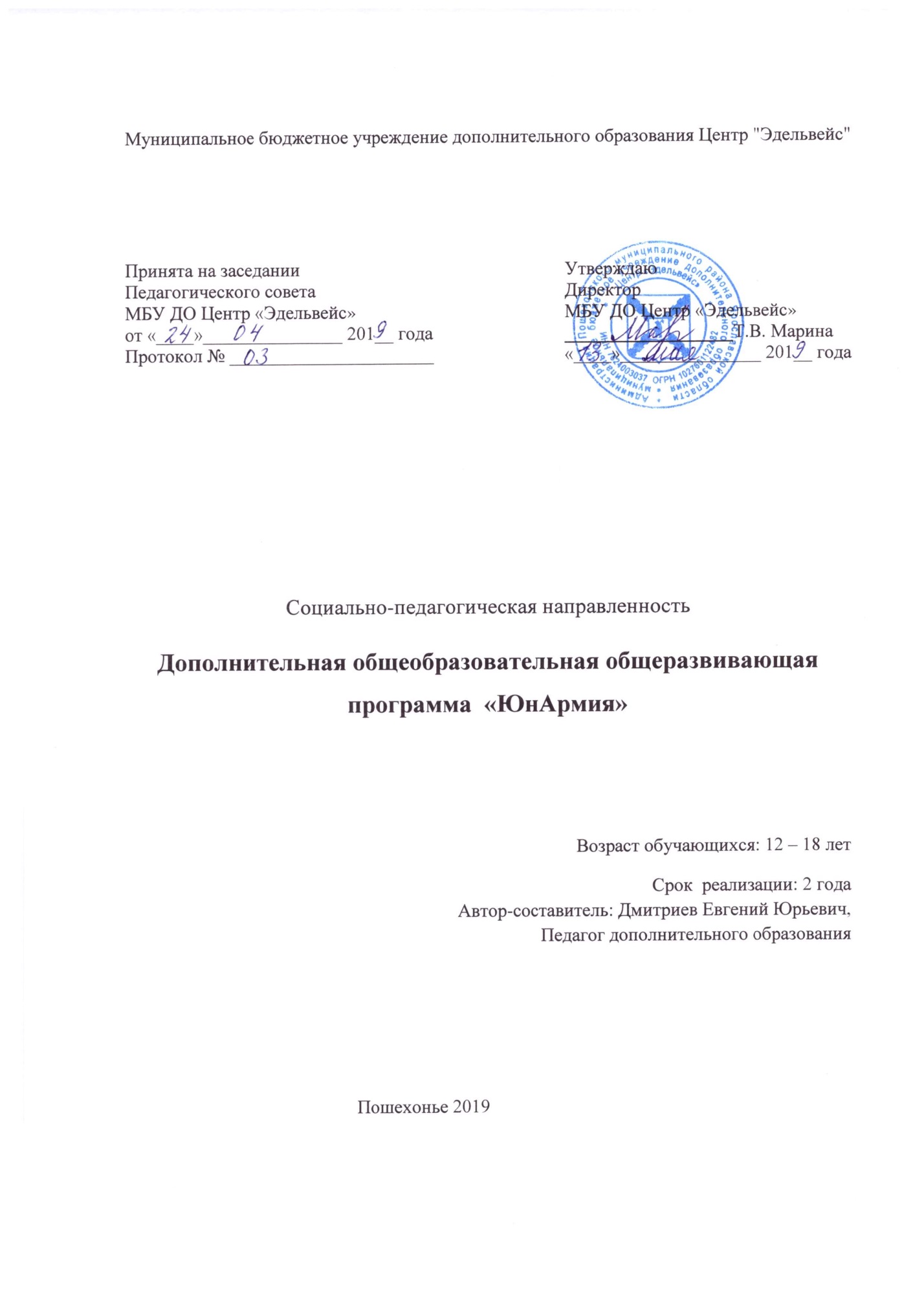 1.  Пояснительная запискаПрограмма дополнительного образования составлена на основе следующих нормативных документов и методических материалов:Федеральный закон Российской Федерации от 29 декабря 2012 года № 273-ФЗ «Об образовании в РоссийскойКонцепция развития дополнительного образования детей от 4 сентября 2014г. № 1726-p;Постановление Главного государственного санитарного врача РФ от 4 июля 2014 г. №41 «Об утверждении СанПиН 2.4.4.3172-14 «Санитарно-эпидемиологические требования к устройству, содержанию и организации режима работы образовательных организаций дополнительного образования детей»;Приказ Министерства образования и науки Российской Федерации от 29 августа 2013 г. N 1008 «Об утверждении Порядка организации и осуществления образовательной деятельности по дополнительным общеобразовательным программам;Письмо Минобрнауки России от 18.11.2015 №09-3242 «О направлении информации» (вместе с «Методическими рекомендациями по проектированию дополнительных общеразвивающих программ (включая разноуровневые программы)»»Разработка программ дополнительного образования детей. Часть I. Разработка дополнительных общеобразовательных общеразвивающих программ: методические рекомендации - Ярославль: ГАУ ДПО ЯО ИРО, 2016 - 60 с. (Подготовка кадров для сферы дополнительного образования детей);Сборник нормативно-правовых и информационно-методических материалов по организации внутреннего контроля образовательной деятельности в учреждениях дополнительного образования муниципальной системы образования г. Ярославля [Текст] / под редакцией Е.Г. Абрамовой, И.В.Лаврентьевой. – Ярославль: МОУ ДО Детский центр «Восхождение», 2017 – 44 с.последние годы в нашей стране произошли изменения, обостряющие социальную, экономическую и политическую обстановки, что привело к потере нравственных ориентиров у подрастающего поколения. На протяжении всей истории развития отечественного образования проблема патриотизма являлась предметом постоянного внимания. В условиях современной обстановки патриотическое воспитание обучающихся становится одним из главных направлений образовательной системы.Национальной доктрине образования в Российской Федерации в качестве приоритетной выдвинута задача воспитания гражданина: «Система образования призвана обеспечить... воспитание патриотов России, граждан правового, демократического, социального государства, уважающих права и свободу личности и обладающих высокой нравственностью...».Законе РФ «Об образовании» говорится, что одним из принципов государственной политики в области образования является воспитание гражданственности в духе уважения к правам и свободам человека, любви к Родине, семье. Патриотическое воспитание сегодня – это социальная потребность российского общества. Сейчас как никогда важно возрождение богатых традиций военно-патриотического и гражданского воспитания молодежи. Ведь именно с возрождения патриотизма можно наиболее эффективно прийти к величию российского государства. Одним из направлений патриотического воспитания является кадетское движение.2. Актуальность, новизна, педагогическая целесообразность программы Реализация идеи создания кадетского объединения актуальна для нашей школы. Во-первых, это одно из средств удовлетворения социального заказа. Результаты изучения потребностей обучающихся и родителей свидетельствуют о том, что востребована патриотическая направленность образовательного и воспитательного процесса. Во-вторых, это профориентационная подготовка обучающихся. Учащиеся будут иметь возможность попробовать себя в деле, чтобы осознанно подойти к выбору профессии. В-третьих, это формирование ценностных ориентаций у обучающихся, воспитание у них чувства долга, ответственности.Новизна заключается в том, что усиление воспитательной функции образования, формирование гражданственности, трудолюбия, нравственности, уважения к правам и свободам человека, любви к Родине, семье, окружающей природе рассматривается как одно из базовых направлений государственной политики в области образования.Педагогическая целесообразность программы	заключается	в	формированиипатриотических чувств, развитии чувства гордости за свою страну; воспитании личности гражданина– патриота России, способного встать на защиту интересов страны; формирование комплекса нормативного, правового и организационно-методического обеспечения функционирования системы патриотического воспитания.Категория обучающихсяПрограмма рассчитана на обучающихся 6-10 классов. Возраст обучающихся 11-16 лет, без ООП.Направленность и вид программыВид образовательной программы: модифицированная.По тематической направленности: физкультурно-спортивная (военно-патриотическая).По срокам реализации: среднесрочная. Срок реализации - 2 года.5. Цели и задачиЦель программы:Воспитание гражданственности, патриотизма, уважения к правам и свободам человека, любвиРодине, семье, формирование здорового образа жизни, формирование высокой ответственности, дисциплинированности.Задачи:Прививать воспитанникам чувство любви к России, гордости за её великие исторические свершения, веры в будущее своей страны, готовности к беззаветному служению Отечеству.Формировать у кадет понимание истории и национальной культуры России как великой многонациональной державы.Формировать основы для подготовки кадет к достойному служению Отечеству как на военной, так и на гражданской государственной службе;Формировать у кадет сознательное и ответственное отношение к собственному здоровью, к личной безопасности и безопасности окружающих.Создать оптимальные условия для реализации индивидуальных потребностей, склонностей, интересов, творческих способностей обучающихся.6. Отличительные особенности программыОтличительной особенностью программы является то, что она совмещает общевоинскую, физическую, гуманитарную и специальную подготовку. Программа дает возможность получить допрофессиональную военную подготовку, совершенствовать знания и навыки по основам воинской службы и специальной подготовке.Формы проведения занятий: беседы, исторические и краеведческие игры, конкурсы патриотической направленности, встречи с интересными людьми (ветеранами Великой Отечественной войны, героями Афганской, Чеченской войн), Уроки Мужества, защита проектов, походы, праздники, групповые занятия с элементами тренинга, творческие отчеты, экскурсии, спортивные соревнования, пожарной части, строевая, занятия в тире по огневой подготовке, занятия по строевой подготовке.Место проведения занятий: помещения Центра, городского стадион, пожарная часть .Наряду с занятиями в Центре предполагаются выходы в музеи города, библиотеки, в пожарную часть ,участие в городских мероприятиях патриотической направленности.Условия реализации программы:Организация кадетского объединения стала возможной по ряду сложившихся условий:интерес детей к данному виду деятельности;активное содействие родителей в воспитательном процессе;целенаправленная систематическая работа педагогического коллектива, инновационная работы школы по гражданско-патриотическому воспитанию обучающихся;наличие в школе традиций патриотического воспитания;высококвалифицированные педагогические кадры;наличие материальной базы в школе для организации работы кадетского объединения;установившиеся связи школы с учреждениями ГО и ЧС, городскими учреждениями дополнительного образования;совместная работа с Советом ветеранов Красноперекопского района, участниками Афганской и Чеченских войн.Режим организации занятий, особенности комплектования групп, форма образовательного объединенияПрограмма рассчитана на 3 часа (по 45 мин.) в неделю, всего 108 часов в год. За два года обучения 216 ч.Наполняемость группы – 15 человек.Состав группы – разновозрастной.Особенности набора учащихся – набор свободный. Набор ведется на принципах добровольности, без специальной подготовки.Условия дополнительного набора учащихся - на вакантные места.Форма – объединение.Формы контроля (аттестации)Программа имеет следующие уровни контроля:начале реализации программы проходит стартовый контроль.Текущий контроль направлен на выявление уровня усвоения знаний, умений, полученных в течениезанятия. Контроль может проходить в виде наблюдения в течение всего занятия, в форме беседы (проверки знаний), зачетных карточек, кроссвордов, тестов, выполнения упражнений (с одного занятия) и др.Тематический контроль направлен на выявление уровня усвоения материала в конце темы по программе. Контроль проходит в форме опроса, выполнения упражнений, команд каждым ребенком.Итоговым контролем по каждому году обучения являются выполнение нормативов по стрельбе, участие в смотре строя и песни, защита проекта, результативность участия в городских соревнованиях кадетских объединений.По этим данным можно судить об успехах и достижениях каждого ребенка.По мере реализации программы проводится текущий контроль усвоения знаний и приобретения умений учащимися. Контроль ведется с учетом индивидуальных возможностей и способностей ребенка.Формы аттестации обучающихся Промежуточная аттестация:Способы учета знаний и умений: педагогическое наблюдение и педагогический анализ результатов зачетов, игр, викторин, участия обучающихся в мероприятиях патриотической направленности, конкурсах, выставках, защита проектов.Итоговая аттестация:Способы учета знаний и умений: выполнение нормативов по стрельбе, участие в смотре строя и песни, защита проекта, результативность участия в городских соревнованиях кадетских объединений.Учебно-тематический план Программа состоит из нескольких блоков: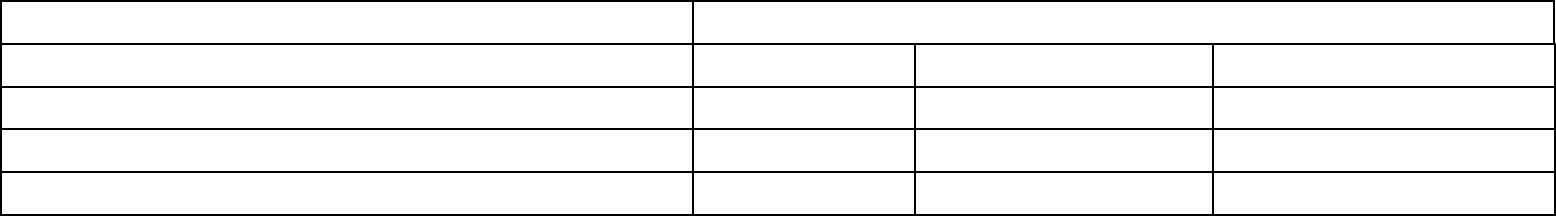 2.Учебно-тематический планБлок 1 «Строевая подготовка»Задачами строевой подготовки, являются:приобретение строевой выучки;дисциплинированность кадетов;выработка у них быстроты и четкости действий;-приобретение навыков, которые необходимы обучающимся на занятиях.Тематический план блока «Строевая подготовка»Блок 2 «Стрелковый спорт»Задачи:дать обучащимся первичные знания по истории создания и развития различных видов стрелкового оружия, его современных типах, устройстве и технических характеристиках;– привитие навыков безопасного обращения с оружием, правильного ухода и хранения оружия;– достижение способности обучающихся к выполнению первичных приемов стрельбы и развитие результативности в выполнении упражнений по стрельбе из пневматической винтовки.формирование у обучающихся сознательного и добросовестного отношения к своим обязанностям, организованности и дисциплины, уважения к старшим.Тематический план блока «Стрелковый спорт»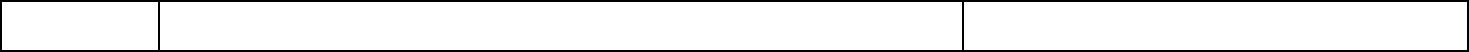 Блок 3 «Юный патриот»Задачи:формирование нравственного самосознания;приобщение к ведущим духовным ценностям своего Отечества,-активизация познавательного интереса обучающихся путем изучения истории и традиций своей семьи, города и Отечества, сохранение и развитие чувства гордости за свою страну;формирование уважения к истории страны, ее символам, законам, людям старшего поколения, -воспитание ответственности и чувства долга, морали и честностиформирование у детей сознания общности с коллективом, умение действовать вместе с товарищами на пользу людям;Программа «Юный патриот» состоит из 6 разделов: «Мы – патриоты России», «Профессии отважных», «Узлы лля выживания», «Ратные страницы истории», «История моей семьи в истории моей страны», «Мы правнуки Великой Победы»отделения, взвода.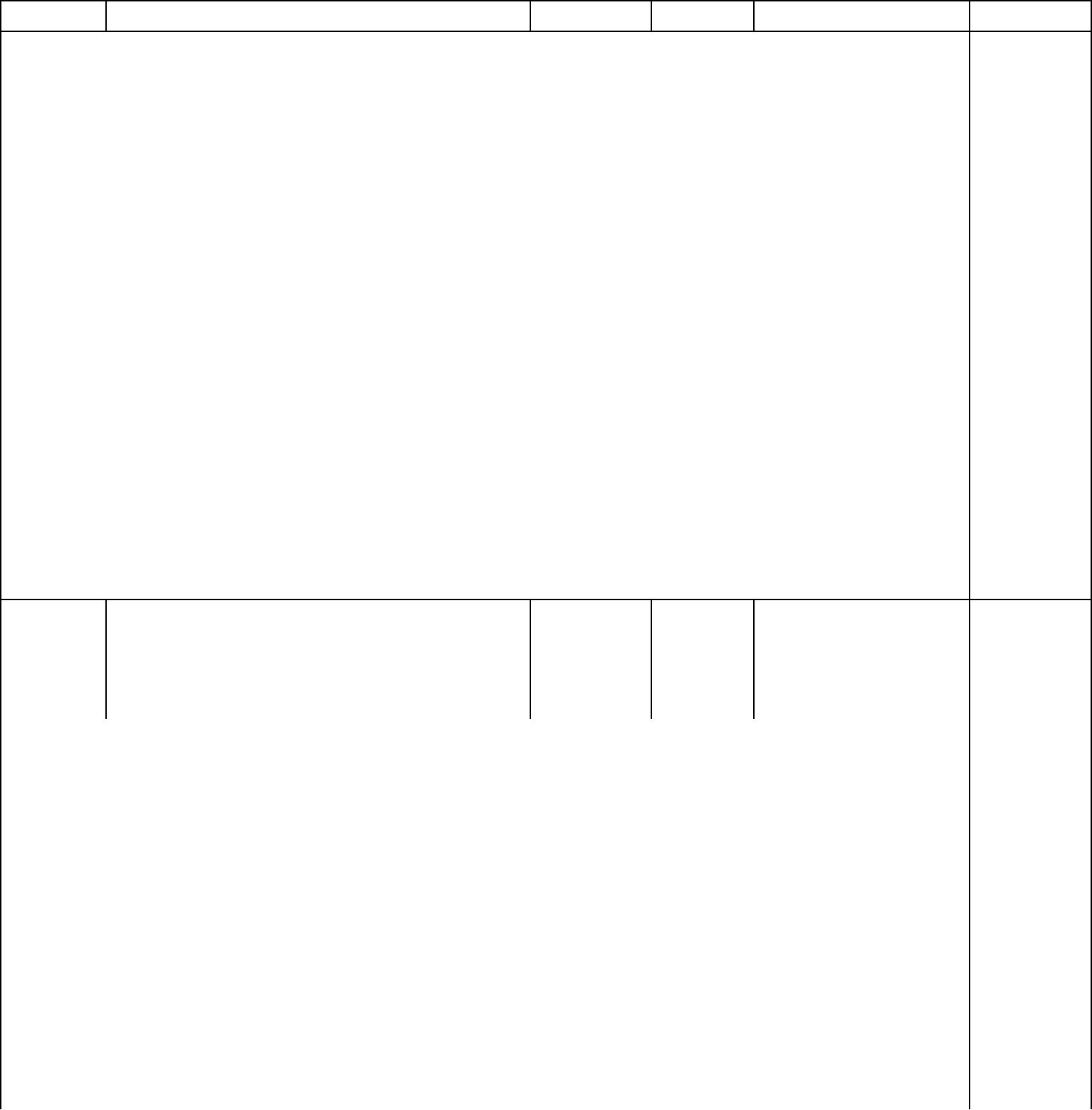 Тема № 9. Походный строй отделения, взвода ( 4 ч)Порядок подхода к начальнику вне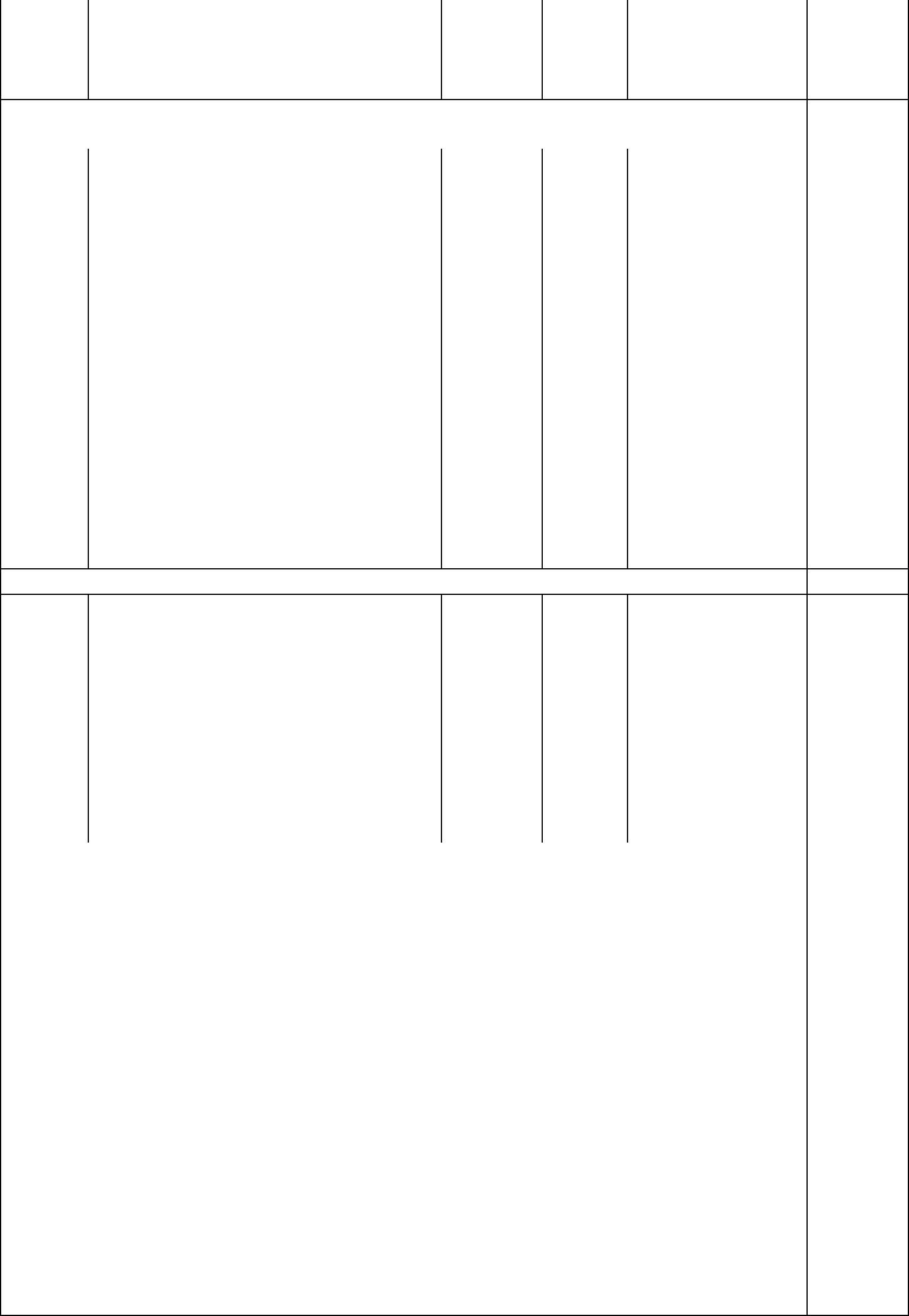 Тема № 7. Выполнение воинского приветствия с оружием на месте и в движении. Строевые приёмы с оружием (3ч)Тема № 8. Развернутый строй отделения, взвода (3 ч)Развернутый стройавтомата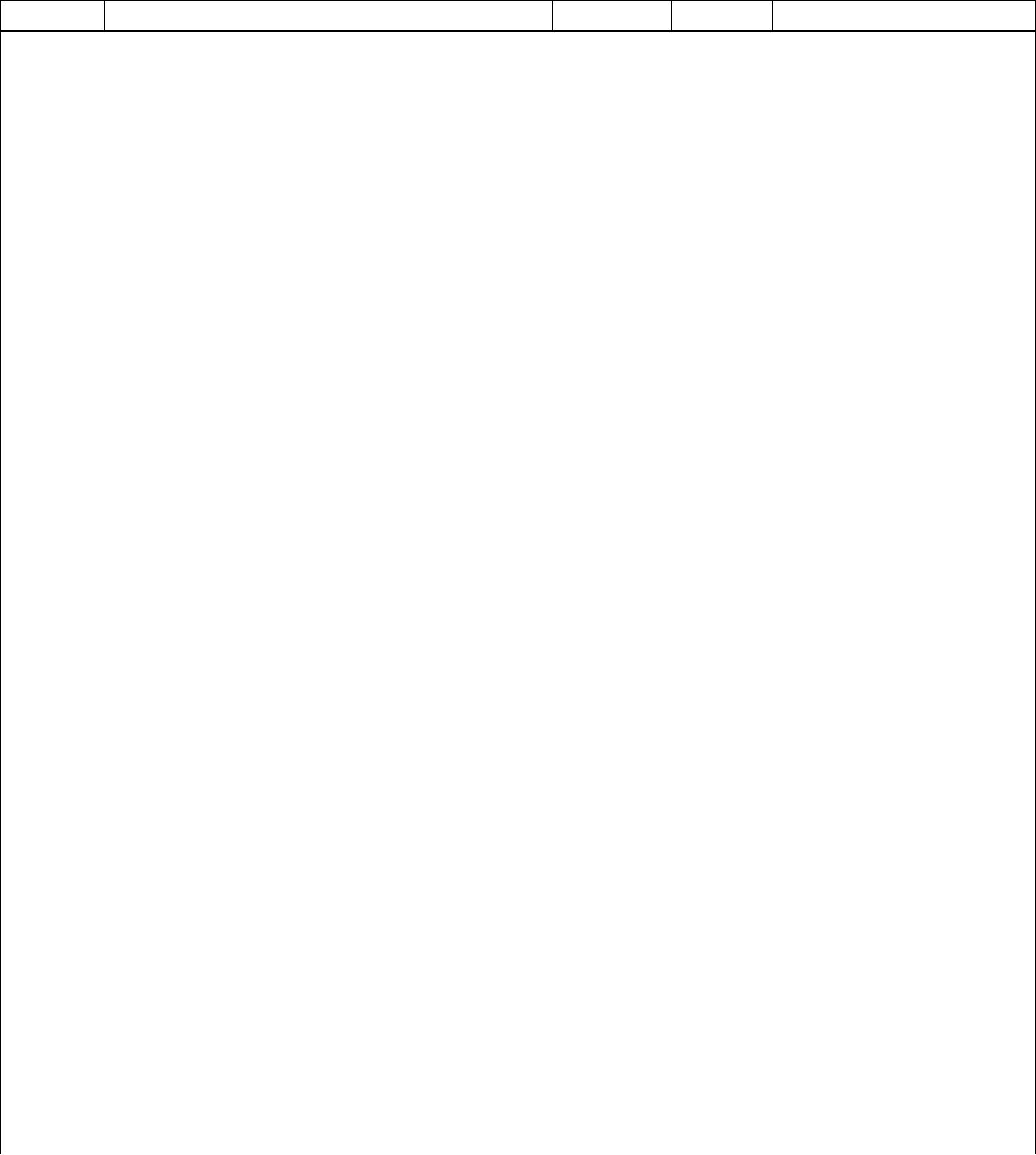 Тема №10. Изучение и совершенствование техники стрельбы.Блок «Юные патриоты»1 годТема №1. «Мы – патриоты России» (7 часов)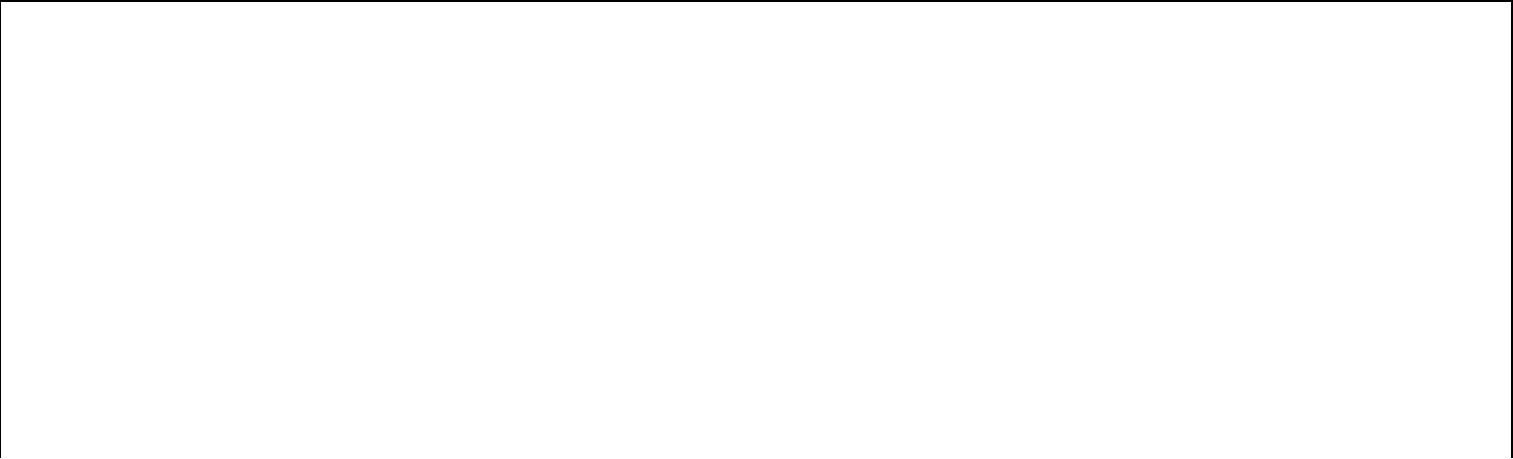 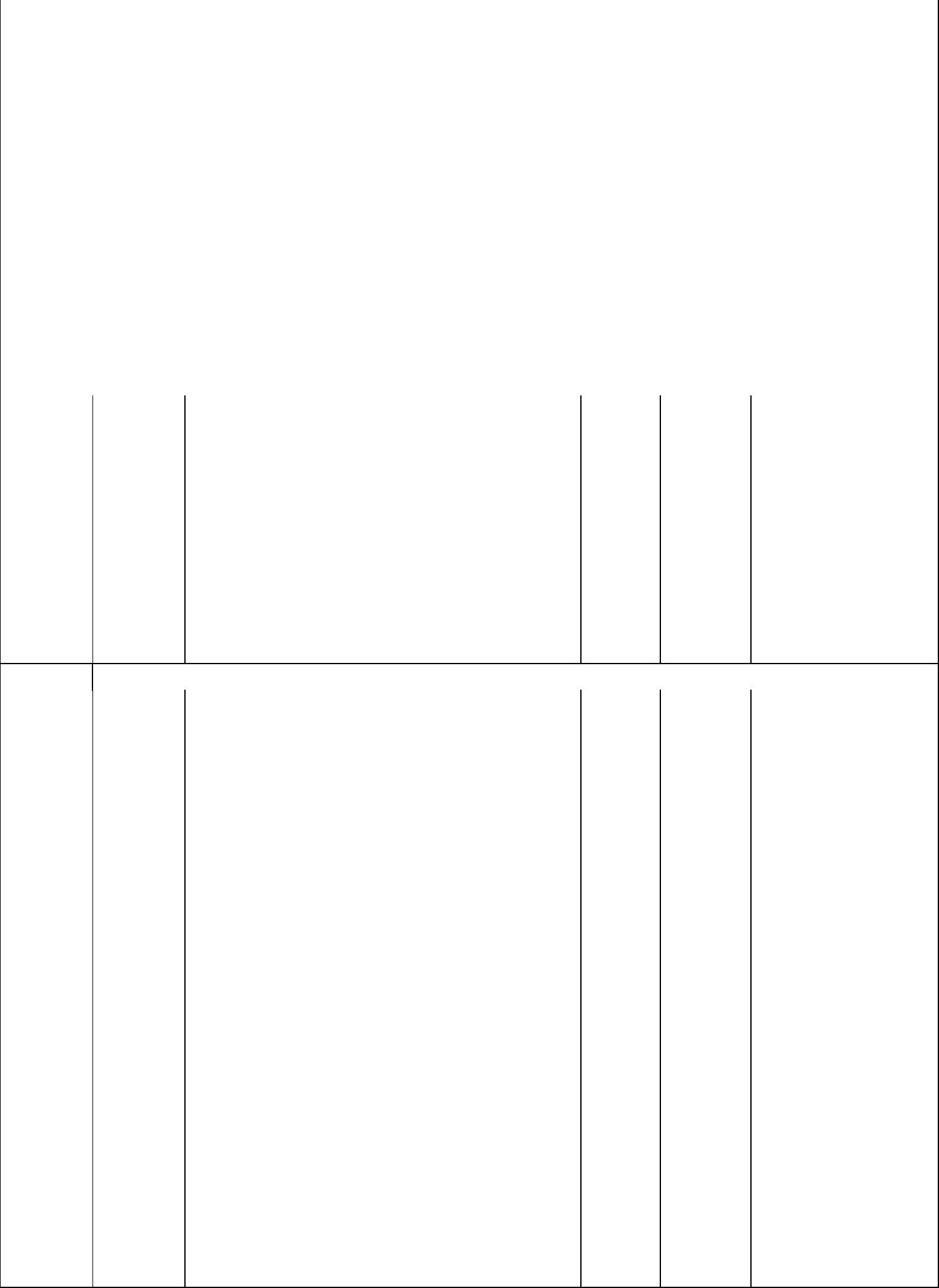 Тема №6. «Мы правнуки Великой Победы» (8 часов)2 годТема №1. «Мы – граждане, патриоты России» (7 часов)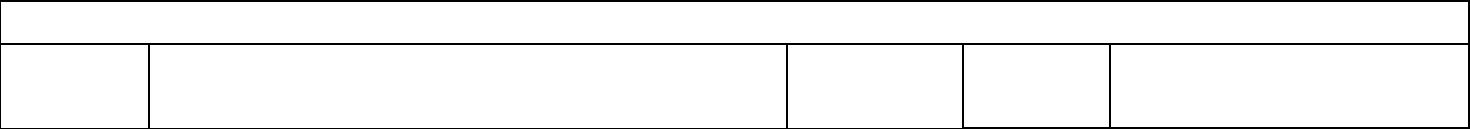 1.	Инструктаж по ТБ, ПДД, ППБ. 1 Беседа, Инструктаж Вводное занятие «Я - гражданинСодержание программы Содержание тем раздела «Строевая подготовка»Тема № 1.Общие положения строевого устава Вооружённых сил РФ.Строи и управление ими. Обязанности кадетов перед построением и в строю.Тема № 2.Строевая стойка. Повороты на месте.Порядок выполнения команд: «Становись» или «Смирно». Действия по команде «Вольно», «Заправиться», «Головные уборы снять (надеть)». Повороты на месте: «Напра – ВО», «Нале-ВО», «Кру – ГОМ».Тема № 3.Строевой шаг. Повороты в движении.Движение шагом. Движение бегом. Строевой шаг, Походный шаг. Повороты в движении:«Напра – ВО», «Нале-ВО», «Кругом – МАРШ».Тема № 4.Выполнение воинского приветствия на месте и в движении.Выполнение воинского приветствия на месте в не строя, без головного убора и с надетым головным убором.Выполнение воинского приветствия в движении в не строя.Выполнение воинского приветствия при обгоне начальника (старшего).Тема № 5. Выполнение приемов с оружием «К оружию», «В ружье», «Ремень - ОТПУСТИТЬ (подтянуть)» «Оружие положить».Порядок выполнения приемов с оружием по разделениям. Выполнение приемов в целом.Тренировка выполнения приемов с оружием.Тема № 6. Выполнение приемов с оружием «Автомат на - ГРУДЬ», «На РЕМЕНЬ», «Оружие - ЗА СПИНУ».Порядок выполнения приема «Автомат на – ГРУДЬ» в три приема; в положение «На ре – МЕНЬ»три приема; в положение «Оружие – ЗА СПИНУ» в два приема. Тренировка выполнения приемов.Тема №7. Выполнение воинского приветствия с оружием на местеи в движении. Строевые приёмы с оружием.Порядок выполнения воинского приветствия с оружием вне строя.Порядок выполнения воинского приветствия с оружием в составе подразделения на месте и в движении.Движение строевым шагом с оружием. Повороты в движении с оружием. Повороты кругом с оружием. Отдание воинской чести с оружием.Тема № 8. Развернутый строй отделения, взвода.Развернутый строй одношереножный, двушереножный, развернутый строй отделения и взвода.Порядок перестроения из одношереножного в двушереножный стой. Размыкание влево, вправо.Тема № 9. Походный строй отделения, взвода.Походный строй отделения (взвода)в колонну по одному, в колонну по два, в колонну по три. Перестроение отделения (взвода) из развернутого строя в колонну. Перестроение отделения(взвода) на месте и в движении.Тема № 10. Выход из строя и возвращение в строй.Команды для выхода из строя и возвращения в строй. Порядок действий с оружием и без оружия.Тема № 11. Подход к начальнику и отход от него.Порядок подхода к начальнику вне строя с оружием и без оружия.Порядок отхода от начальника с оружием и без оружия.Тема №12. Строевой смотр подразделения. Несение караульной службы.Вынос знамени кадетского класса Представление знамени кадетского класса. Тренировка знамённой группы. Разучивание строевой песни в составе подразделения.Несение караульной службы.Содержание тем раздела «Стрелковый спорт»Тема №1. ВведениеИстория создания и развития стрелкового спорта. Ознакомление с годовой программой и расписанием занятий. Ознакомление с местами проведения занятий. Регистрация занимающихся.Тема №2. Общие сведения о пневматическом оружии.Назначение и боевые свойства пневматического оружия. Общее устройство пневматическойвинтовки. Работа частей и механизмов пневматической винтовки при стрельбе. Уход за орудием и его хранение. Подготовка оружия к стрельбе, его заряжание и разряжение. Пули для стрельбы из пневматического оружия.Тема №3. Меры обеспечения безопасности при проведении стрельб.Порядок обращения с оружием. Правила поведения в тирах и на стрельбищах при проведении стрельб. Сигналы и команды, подаваемые при проведении стрельб, и их выполнение. Изучение «Инструкции по обеспечению мер безопасности при проведении стрельб».Тема №4. Основы стрельбы.Понятие о выстреле. Явления, связанные с выстрелом. Рассеивание выстрелов. Определение средней точки попадания (с. т. п.). Расчет поправок. Пристрелка оружия.Тема № 5. Физическая подготовка стрелка.Значение общей и специальной физической подготовки. Зарядка. Закаливание. Развитие устойчивой позы тела при стрельбе из различных положений, статической выносливости, высокой точности, быстроты и координации. Дыхательные упражнения. Упражнения для повышения мышечно-суставной чувствительности.Тема № 6. Психологическая подготовка стрелка.Преодоление своих отрицательных эмоций. Отключение от внешних и внутренних раздражителей. Создание эмоционального подъема перед стрельбой. Мобилизация сил. Уверенностьсебе. Надежность стрельбы в любых условиях. Самостоятельность действий. Анализ ошибок.Тема №7. Правила прицеливания и приемы стрельбы.Тренировка в удержании винтовки. Сущность прицеливания. Выбор точки прицеливания. Режим дыхания. Спуск курка: условия, обеспечивающие правильный спуск курка. Причины, влияющие на кучность и меткость стрельбы. Показ изготовки стрелка-спортсмена для производства выстрела из положения сидя с руки с опорой локтями о стол. Изготовка к стрельбе стоя. Изготовка к стрельбе лежа.Тема №8. Материальная часть и конструктивные особенности автомата Калашникова. Особенности автомата Калашникова, показ разборки и сборки автомата, изучения последовательности разборки и сборки автомата.Тема №9. Меры безопасности при сборке и разборке АК. Техника безопасности при сборке и разборке оружия.Тема №10. Изучение и совершенствование техники стрельбы.Изучение изготовки для стрельбы сидя с руки с опорой локтями о стол. Тренировка в прицеливании и отработке спуска без действительного выстрела. Тренировка в изготовке без выстрела. Стрельба по белому листу на кучность. Стрельба с корректировкой. Стрельба из винтовки по мишени П, дистанция 5 метров, 5 патронами из положения сидя с упора. Стрельба из винтовки по мишени П, дистанция 10 метров, 10 патронами из положения сидя с упора. Освоение стрельбы из положения стоя.Тема № 11. Правила соревнований.Допуск участников к соревнованиям. Обязанности и права стрелков. Меры безопасности при обращении с оружием при проведении соревнований.Тема № 12. Соревнования по стрельбе. Проверка знаний и умений пройденного материала.Содержание тем раздела «Юный патриот»Тема №1. «Мы – патриоты России»Знакомство с понятиями «патриот», «воинский долг», «честь», «Вооруженные Силы РФ», «боевое знамя», «военная присяга», «военные традиции», изучение истории кадетского движения, встреча с ветеранами, участие в благотворительной акцииТема №2. «Профессии отважных»Знакомство с профессиями пожарного, спасателя, военного, врача, полицейского, экскурсии в Центр гражданской защиты, Пожарную часть №5.Тема №3. «Узлы для выживания»Обучение вязанию узлов. Соревнования по вязанию узлов.Тема №4. «Ратные страницы истории»Изучение военной истории нашей страны, Дней воинской славы России, важнейших битв в годы Великой Отечественной войны, знание полководцевТема №5. «История моей семьи в летописи моей страны».Работа над проектом «История моей семьи в летописи моей страны», поиск информации о родственниках обучающихся, воевавших в годы Великой Отечественной войны, оформление проекта.Тема №6. «Мы правнуки Великой Победы» Изучение истории героического прошлого Ярославля.Формы отслеживания результатов реализации программыучастие и результативность участия обучающихся в соревнованиях, конкурсах; контрольные упражнения на выявление уровня освоения навыков вязания узлов; проведение викторин с целью выявления уровня знаний обучающихся;анкетирование с целью изучения удовлетворѐ\нности обучающихся содержанием и качеством проведения занятий.Успехи, достигнутые учащимися, демонстрируются ими во время проведения игр, соревнований, практических занятий, бесед, защиты проектов. Знания и умения оцениваются педагогом по следующей шкале:№п\п1234567891011121314155 баллов - высокий уровень4 балла - уровень выше среднего3балла - средний уровень2 балла - уровень ниже среднего1 балл - низкий уровень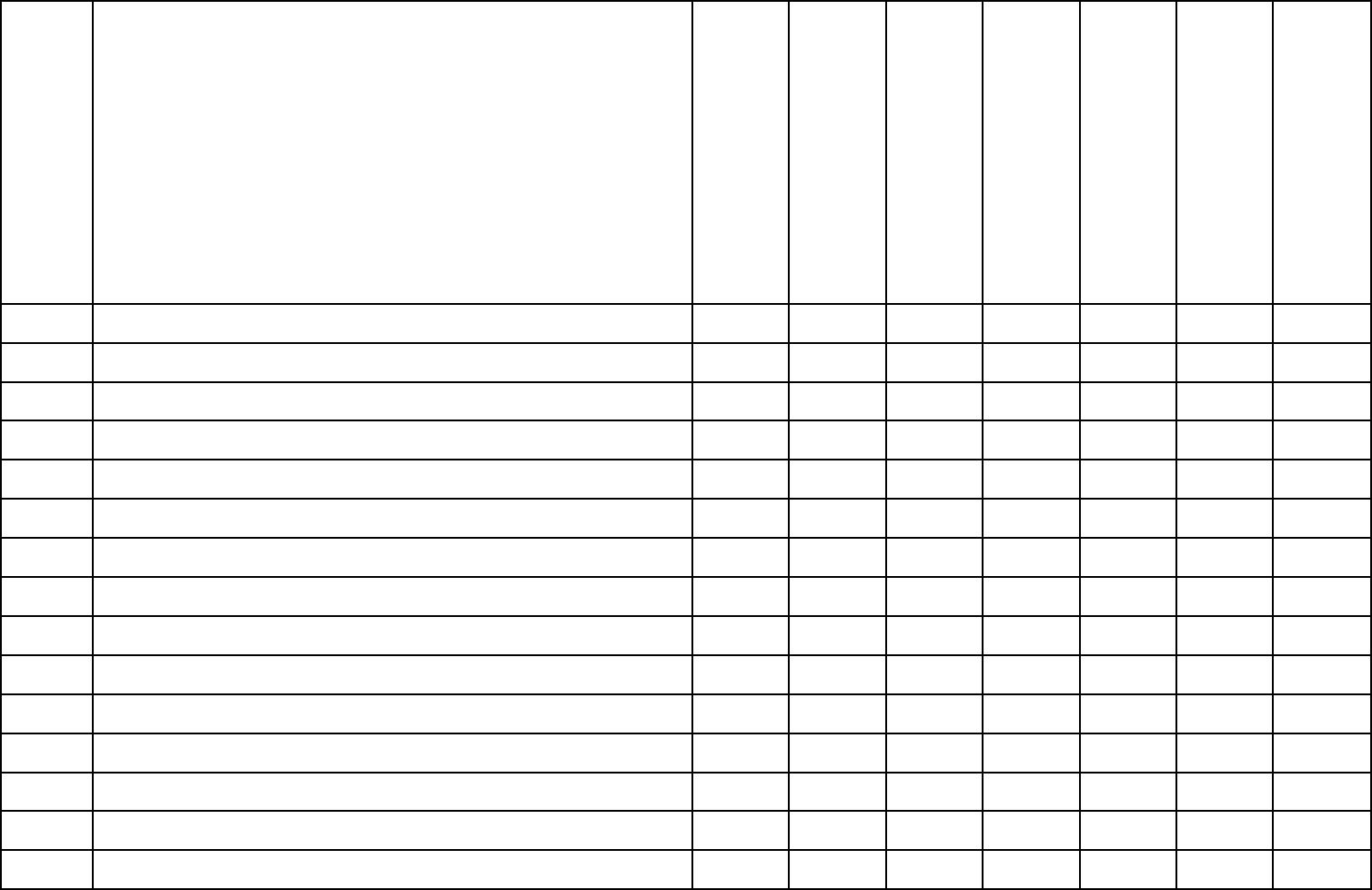 Ожидаемый результатОбучающиеся узнают:даты Дней Воинской Славы;Строевой устав вооруженных сил Российской Федерации, обязанности военнослужащих перед построением и в строю;основные правила безопасного поведенияправила безопасности при обращении с различными видами оружия;Обучающиеся научатся:работать над созданием проектов;обращаться с огнестрельным оружием; Обучающиеся овладеют:навыками работы в команде;навыками строевой подготовки; навыками гигиены; навыками общения;Обеспечение программы Методическое обеспечение программыРазработки бесед:«Я - гражданин России»«Я – патриот!»«Символика России»«Гимн и герб России»«Флаг России»«Боевое знамя. Военная присяга»«История кадетского движения» «Мир профессий»Разработки Уроков Мужества:«День начала контрнаступления советских войск против немецко-фашистских войск в битве под Москвой»«Мы помним тебя, Ленинград!»-День разгрома советскими войсками немецко-фашистских войск в Сталинградской битве «Это нашей истории строки»День памяти героев-интернационалистов «У Отчизны героев не счесть» Разработка линейки, посвященной Дню Победы Разработки викторин:«Великие полководцы России» Разработки игр:Спортивно-познавательная игра «Я служу России», посвященная Дню героев Отечества Спортивные соревнования «Мы - кадеты!», посвященные Дню защитника Отечества; Познавательная игра «Ярославцы в годы Великой Отечественной войны»Презентации к беседам, играм и викторинам:«Символика России»«Гимн и герб России»«Флаг России»«Увлекательное путешествие в Декларацию прав человека» -Аукцион правовых знаний»«Большой урок для маленького гражданина»«Символика г. Ярославля»Тематика проектов:«История моей семьи в летописи Великой Отечественной войны».«Что значит быть кадетом»Методические рекомендации «Как работать над проектом»Материально-техническое обеспечение:Чтобы программа была успешно реализована, необходимы:компьютер и проектор;наличие  спортивного и тренажерного зала;кабинет основ безопасности жизнедеятельности;стадион, тир;наличие компьютерного класса;наличие библиотеки;спортивное оборудование (стрелковое оружие, спортивные снаряды);цветная и белая бумага, краски, ножницы, клей, кисточки и др. канцтовары.Кадровое обеспечение:преподаватель-организатор курса ОБЖ,психолог,социальный педагогОценочные материалы-выполнение нормативов по стрельбе, -участие в смотре строя и песни, -защита проекта,-результативность участия в городских соревнованиях кадетских объединений.Список информационных источниковЛитература  для педагогов:1. Быков Д.В., Сазонов Д.Д. России сможем послужить: сборник методических материалов по организации военно-спортивных и патриотических мероприятий / Под ред. А.В. Варакина. – Волгоград: РКК «PRosto», 2008. – 176 с.2. Гачачиладзе Л.В., Орлов В.А. Физическая подготовка стрелка.- М.: ДОСААФ, 1986.- 96 с.3. Дворкин А.Д. Пневматическое оружие. Стрельба. Эксплуатация. Ремонт. Оборудование тира: Учебно-методическое пособие. - М.:2001. – 150 с.4. Дворкин А.Д. Стрельба из пневматических винтовок.- М.: ДОСААФ, 1986. - 95 с.5. Корх А.Я. Стрелковый спорт и методика преподавания. – М.: ФиС, 1986.-153 с.6. Корх А.Я. Спортивная стрельба. – М.: ФиС, 1987. – 120 с.7. Федорин В.Н. Общая и специальная физическая подготовка стрелка-спортсмена. М.: КГАФК, 1995.- 130 с.8. Федорин В.Н. Методика обучения стрелков-спортсменов на начальном этапе подготовки М.:КГАФК, 1996.- 80 с. Д.Н. Болотин « История советского стрелкового оружия и патронов», изд. «Полигон», С- П;9.Строевой устав Вооруженных Сил Российской Федерации, введенный в действие приказом МО РФ № 600 от 15 декабря 1993 года.10.Общевоинские Уставы ВС РФ «Строевой Устав», Ростов-на=Дону, «Феникс», 2004.11.Апакидзе В.В., Дуков Р Г. Методика строевой подготовки. М., 1988.12. «Учебно-методическое пособие по начальной военной подготовке» (под общей редакцией Ф.Е.Штыкало, А.И. Аверина) М.: «Просвещение». 1981г.Литература для обучающихся:Д.Н, Болотин «Советское стрелковое оружие», «Военное издательство», М, 1986 г. Блюм М.А. Спортивное оружие - М., ДОСААФ, 1954Данилов А.П. Современное спортивное оружие и его отладка. - М., ДОСААФ, 1964Дворкин А.Д. Стрельба из пневматических винтовок. - М., ДОСААФ, 1986.А.И.Куприн «Кадеты» (на переломе), «Библиофоника», М, 2007.«Кадеты и юнкера» Кантонисты. (сборник) «Воениздат», 2001г.Литература для родителей:1.Яковлев Р.Н. О воспитании в военно-учебных заведениях. Воспитание (журнал для родителей и наставников). 1868. N 7Друкарев А.А. О патриотическом воспитании в кадетских корпусах. М.: 2006 г.2.Вырщиков А., Кусмарцев М. Патриотизм на службе России / Воспитание школьников. 2006 г. № 3.3. Кадол В. Воспитание чести и достоинства // Воспитание школьников. 1998 г. № 2.Приложение №1Стартовый контрольАнкета «Моё Отечество – Россия»Вам необходимо сейчас выполнить следующие задания. Ответьте, пожалуйста, на вопросы или оцените следующие вопросы и задания.I. Считаете ли вы себя патриотом?Да;Нет;Частично;Не знаю.Кто, на ваш взгляд, в большей степени повлиял на формирование ваших патриотических чувств?1. Школа;2. Кадетское движение;3. Родители;4. Окружающие люди, друзья;5. СМИ;6. Органы власти;7. Другое _____________.III. Как вы для себя определяете понятие «патриот»? _________IV. А. По каким признакам или высказываниям вы определяете для себя понятие «патриотизм»? 1. Национальное самосознание, гордость за принадлежность к своей нации, народу;2. Непримиримость к представителям других наций и народов;Интернационализм, готовность к сотрудничеству с представителями других наций и народов в интересах своей Родины – России;Бескорыстная любовь и служение Родине, готовность к самопожертвованию ради ее блага или спасения;Любовь к родному дому, городу, стране, верность национальной культуре, традициям, укладу жизни;Стремление трудиться для процветания Родины, для того, чтобы государство, в котором ты живешь, было самым авторитетным, самым мощным и уважаемым в мире;Патриотизм сегодня не актуален, не современен, не для сегодняшней молодежи;Патриотизм – это лишь романтический образ, литературная выдумка;Другое __________________.IV. Б. Если вы не смогли определить для себя понятие «патриотизм», в чем причина вашего непонимания?Нет желания;Нет возможности;Считаю это не актуальным.V. Перед вами список индивидуально-психологических характеристик и жизненных ценностей человека.Определите для себя те качества, которыми должен обладать патриот (нужное подчеркните).Определите по 10-балльной шкале, насколько эти качества и ценности сформированы у вас.– активная деятельная жизнь __________– жизненная мудрость __________– здоровье (физическое и психическое) __________– интересная работа __________– красота природы и искусства __________– любовь  __________– материальное обеспечение жизни __________– наличие хороших и верных друзей __________– общественное признание __________– познание (образование, кругозор) __________– продуктивная жизнь __________– развитие (постоянное духовное и физическое совершенствование) ________– развлечения __________– свобода (самостоятельность, независимость в суждениях и поступках) ___– счастливая семейная жизнь __________– счастье других (благосостояние, развитие и совершенствование других людей, всего народа, человечества в целом) __________– творчество (возможность творческой деятельности) ________– уверенность в себе  __________– аккуратность  __________– воспитанность (хорошие манеры) __________– высокие запросы  ___– жизнерадостность __________– исполнительность __________– независимость __________– непримиримость к недостаткам в себе и других __________– образованность __________– ответственность (чувство долга, умение держать слово) _____– рационализм (умение здраво и логично мыслить, принимать обдуманные, рациональные решения)__________– самоконтроль (сдержанность, самодисциплина) __________– смелость в отстаивании своего мнения, своих взглядов ______– твердая воля ( не отступать перед трудностями) ___– терпимость (к взглядам и мнениям других, умение прощать их ошибки и заблуждения) __________– широта взглядов (умение понять чужую точку зрения, уважать иные вкусы, обычаи, привычки)__________– честность (правдивость, искренность) __________– эффективность в делах (трудолюбие, продуктивность в работе) __________– чуткость (заботливость) __________.VI. Отметьте, что в вашем коллективе, кругу ваших друзей ценится выше всего?Умение ценить настоящую дружбу;Готовность помочь другу в трудную минуту;Взаимопонимание;Честность, порядочность, принципиальность;Приятная внешность;Хорошие манеры;Умение модно одеваться;Сила воли;Смелость;Решительность;Интерес, знание литературы, искусство, музыка;Интерес к политике;Наличие фирменных вещей, дисков и т. п.;Наличие денег на всякие расходы;Способности.VII. Из предложенных вариантов ответов выберите тот, который в наибольшей степени выражает вашу точку зрения:Я люблю, когда другие люди меня ценят.Я испытываю удовлетворение от хорошо выполненной работы.Я люблю приятно проводить время с друзьями.Каждый из нас верит…Каждый из нас имеет…Каждый из нас готов…Подвиги героев заставили нас задуматься…Защищать свою Родину можно не только с автоматом в руках, но и…Когда я задумываюсь о будущем своей страны, то…Быть достойным гражданином своей страны – значит быть…Подводя общий итог, можно заметить наибольшую значимость второй части представленной анкеты, так как она позволяет поставить перед учащимися значимые для личностного развития вопросы, создать диалогичную среду, понять глубинные и поверхностные, напускные мысли учащихся, будущих полноправных граждан России.Приложение 2Уровень воспитанности учащихсяКачества личности, которые надо выработать в себе, чтобы достичь успеха(методика Н.П. Капустина)Прекрасное в моей жизни:я аккуратен и опрятеня соблюдаю культуру поведенияя забочусь о здоровьея умею правильно распределять время учебы и отдыхау меня нет вредных привычекОценка результатов:5 – всегда4 – часто3 – редко2 – никогда1 – у меня другая позиция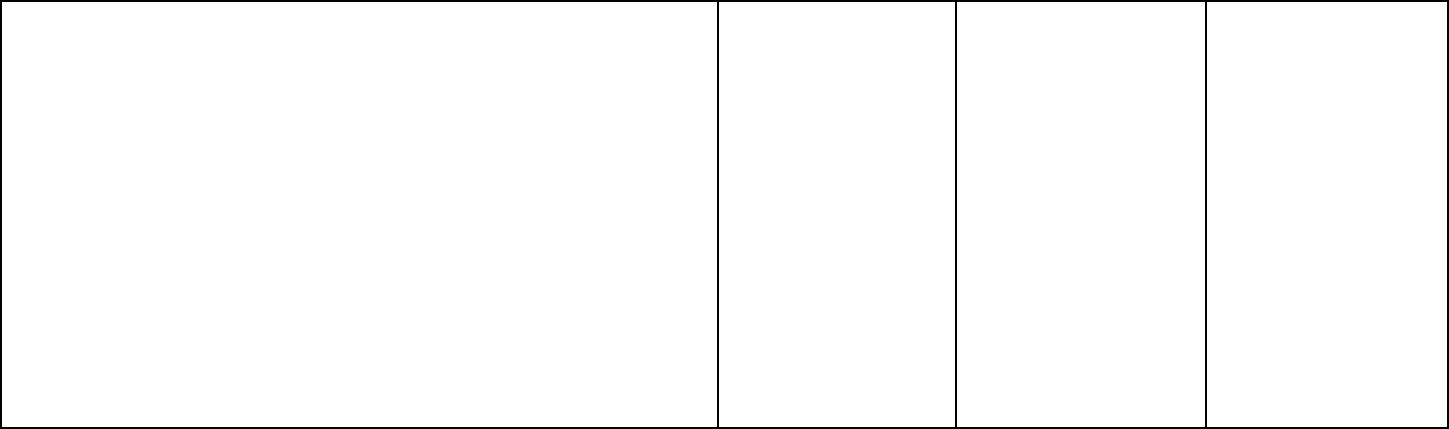 По каждому качеству выводится одна среднеарифметическая оценка. В результате каждый ученик имеет 5 оценок. Затем 5 оценок складываются и делятся на 5. Средний балл и является условным определением уровня воспитанности.Средний балл5 - 4,5 – высокий уровень (в)4,4 – 4 – хороший уровень (х)3,9 – 2,9 – средний уровень (с)2,8 – 2 – низкий уровень (н)Приложение №3РефлексияАНКЕТА ДЛЯ ОБУЧАЮЩИХСЯФ.И.О_____________________________________________ класс______________________1.Нравится ли тебе быть кадетом?а) Да_____,б) Нет_____ ,в) Не знаю_____Хотел бы ты продолжать занятия в объединении «Юный патриот»? а) Да_____, б) Нет_____ , в) Не знаю_____Чтотебя больше всего привлекает в объединении «Юный патриот»? а) военная форма___, б) военные предметы (общевоенная подготовка, военная история)___,в) мероприятия кадетской направленности____ ,г) ничего____,В каких мероприятиях кадетской направленности тебе больше всего нравится участвовать?а) торжественные мероприятия____, б) экскурсии, походы_____,в) военно-спортивные мероприятия (зарница, эстафеты и др.)_____, г) никаких _______.Что бы ты хотел добавить в военно- спортивные кадетские мероприятия? Напишите свои предложения а)______________________________________________________________________б)______________________________________________________________________в)______________________________________________________________________г)______________________________________________________________________Гордишься ли ты, что являешься кадетом школы №40?Приложение № 4Урок мужества, посвященный подвигу блокадного Ленинграда.Цель: расширять знания обучающихся о подвигах народа в годы Великой Отечественной войны.Задачи:расширять знания обучающихся о блокаде, о подвиге жителей блокадного Ленинграда, о том, какую помощь оказывали ярославцы Ленинграду;развивать творческие способности обучающихся;воспитывать чувство патриотизма, уважительное отношение старшим, к ветеранам Великой Отечественной войны.Ход Учитель:(Слайд) Ребята, Сегодня в нашей стране отмечается День Воинской Славы, посвященный подвигу блокадного Ленинграда.Сегодня у нас в гостях ветеран Великой Отечественной войны, человек, потерявший родителей в блокадном Ленинграде, Сешко Владимир Юрьевич.(Слайд) Ленинград (Санкт- Петербург) – крупнейший промышленный и культурный центр страны с первых дней войны стал фронтовым городом.(Слайд) Захвату этого крупнейшего индустриального центра и морского порта СССР гитлеровское командование придавало исключительное значение. Овладение городом на Неве давало фашистской Германии ряд преимуществ.точки зрения политической и военно-стратегической взятие Ленинграда и соединение с финскими войсками могло еще больше укрепить гитлеровскую коалицию, заставить правительства некоторых стран, которые еще колебались, вступить в войну против СССРБыстрый захват Ленинграда позволил бы Гитлеру высвободить действующие там германские войска, все танковые и моторизованные соединения для успешного осуществления операции «Тайфун». «Тайфун» - это кодовое название операции по захвату Москвы.морально-психологическом плане захват города на Неве нужен был фашистскому руководству для поднятия духа своей армии и армии союзных с ней государств, поддержать их веру в реальность планов войны против Советского Союза.(Слайд) Для нас потеря Ленинграда была бы во всех отношениях серьезным осложнением стратегической обстановки. В случае захвата Ленинграда врагом нам бы пришлось создавать новый фронт для обороны Москвы с севера и израсходовать при этом стратегические резервы, которые готовились для защиты столицы. Кроме того, мы неизбежно потеряли бы мощный Балтийский флот.Все эти факторы обуславливали крайнюю ожесточенность борьбы за Ленинград.(Слайд) Битва за Ленинград	длилась с 10 июля 1941 по 9 августа 1944 года. В ней участвоваливойска	северного,	Северо-западного, Ленинградского Волховского, Карельского,	ВторогоПрибалтийского фронтов, Балтийский флот, Ладожская, Онежская флотилии, авиация дальнего действия, войска ПВО.(Слайд) Войска противника группы «Север» и финская армия получили приказ штурмом овладетьЛенинградом. Они насчитывали 725000 человек, 1500 танков, 1070 самолетов, около 13000 орудий и минометов.Численность сторон на 10 августа 1941 года: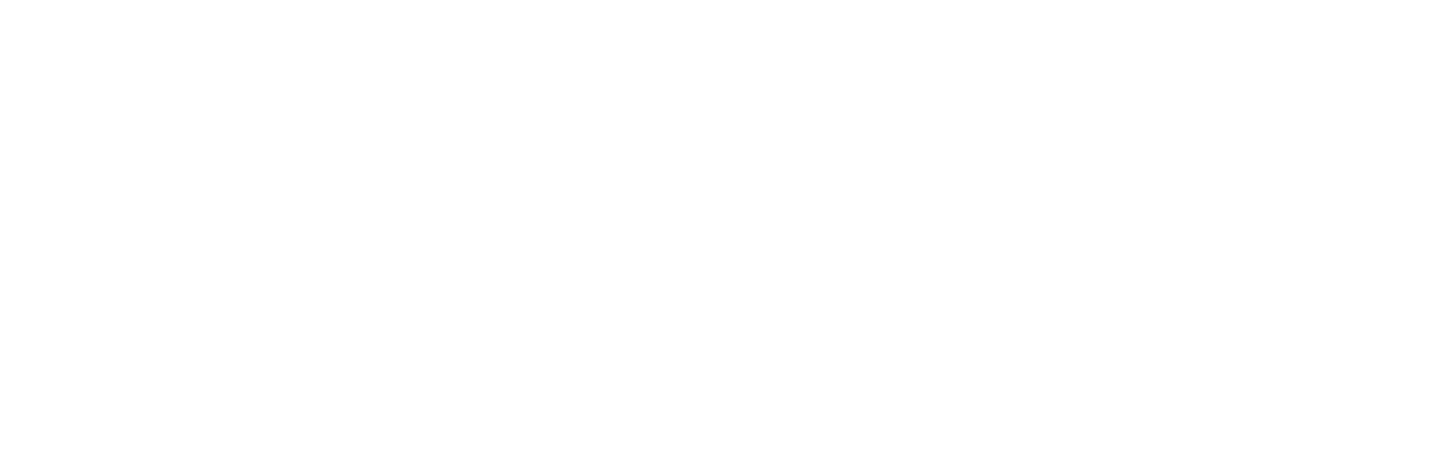 (Слайд) 10 июля 1941 года начались ожесточенные бои на дальних подступах, в августе 1941 они велись на ближних подступах, а 8 сентября 1941 года Ленинград оказался отрезанным от страны с суши. Началась блокада Ленинграда, сообщение с которым поддерживалось по Ладожскому озеру и воздуху.(Слайд) В городе и его окрестностях проводились инженерно -укрепительные и маскировочные работы. Прежде всего, накинули чехол на Адмиралтейскую иглу и шпиль Петропавловского собора. (Слайд) Закрашен был купол Исаакиевского собора, созданы ложные железные дороги и аэродромы,Аничкиного моста. (Слайд) Сверху казалось, что разлившаяся Нева затопила город. К маскировочным работам были привлечены тысячи ленинградцев разных профессий и возрастов.(Слайд) Фашистские пушки посылали на город снаряды большой мощности. Самолеты сбрасывали осадные бомбы. В городе начались пожары. (Слайд) Сгорели Бадаевские склады с запасами продовольствия, склады хлебозаводов с мукой, торговый порт, Гостиный двор. (Слайд) В городе закончились дрова, уголь, дизельное топливо, не работал телефон, (Слайд) водопровод, отопление. Ленинград представлял город фронт. В городе в 1941 году было построено 35 км баррикад, 22 тысячи огневых точек, началась блокада, наступил голод.(Слайд) За время блокады норма выдачи хлеба на рабочего составляла 250 г, 125 г – на иждивенца (детей и стариков). Ели минеральное масло, столярный клей, хвойные иглы, из земли с территории Бадаевских складов добывали сахар, который расплавился во время пожара.(Слайд) Люди умирали в очередях, на улицах, в квартирах. В государственном музее истории Ленинграда хранятся весы военного времени. На одной чаше 125 г черного целлюлозного хлеба, на другой - гирьки 100, 20, 5 г. (Слайд) Там же скульптура 10-летней Тани Савичевой и ее дневник с раскрытой страницей: «Савичевы умерли. Умерли все. Осталась одна Таня».Обучающиеся показывают литературную композицию:Салют Тане СавичевойТанин дневник — это боль Ленинграда, но прочитать его каждому надо. Словно кричит за страницей страница:Вновь не должно это все повториться.Ведущий. Таня Савичева — девочка из блокадного Ленинграда. Девять страничек из ее дневника, с трудом выведенных обессиленной рукой, стали документом потрясающей силы. На Нюрнбергском процессе над главарями фашистской Германии этот дневник был в ряду обвинительных документов. Перед памятью маленькой Тани преклоняются все: от мала до велика, простые труженики ипрезиденты государств.(Слайд) Таня жила на тихой 2-й линии Васильевского острова, на улице Большого проспекта, возле академии художеств. (Слайд) Савичевы жили большой и дружной семьей. (Слайд) В семье Савичевых было 5 детей. Старший брат Леонид (в семье его ласково называли Лека), работал строгальщиком на адмиралтейском заводе. Когда началась война, Таня училась в третьем классе 35-й школы, Васильевского района, на берегу Невы. На этаже одной из дверей теперь висит табличка: «В этом классе училась Таня Савичева». Здесь и создан интересный и очень своеобразный музей девочки блокадного Ленинграда.На стене большой портрет Тани. Он в центре внимания каждого, кто приходит сюда. Горит вечный огонь. Священна музейная тишина. В ней дозволено звучать лишь истории.На всю стену фотография памятника детям блокадного Ленинграда «Цветок жизни». Белый цветок тянется к солнцу. Со всех сторон его обступили мрачные валуны, рядом встали противотанковые надолбы, а цветок рвется вверх, к солнцу. На его венчике веселое лицо мальчугана и детским почерком написаны слова: «Пусть всегда будет солнце!» Рядом с цветком на камне запечатлены строки дневника Тани. Здесь, в музее, они воспроизведены крупно, листок за листком и каждый, кто заходит сюда с волнением читает:(Слайд)	«Женя умерла 28 декабря, в 12 ч. 30 мин. утра 1941 года».«Бабушка умерла 25 января, в 3 ч. дня 1942 года».«Лека умер 17 марта, в 5 ч. утра 1942 года».«Дядя Вася умер 13 апреля, в 2 часа ночи 1942 года».«Дядя Леша умер 10 мая, в 4 ч. дня 1942 года».(Слайд)	«Мама — 13 мая, в 7 ч. 30 мин. утра 1942 года».(Слайд)	И три последние строчки заключают ее дневник: «Савичевы умерли. Умерли все.Осталась одна Таня».Когда умерла мама, Таня достала заветную тетрадь, сделала в ней последнюю запись. Затем она взяла самую дорогую вещь, картонную коробку с маминой подвенечной фатой, положила в нее несколько фотографий, писем, свой дневник и вышла из дома. Тонкая былиночка, которую шатал ветер, суровое окаменелое лицо, огромные сухие глаза.Как быстро летят в мае белые ночи...Но лучше бы та была подлинней.ту ночь только Таня с измученной мамой Остались в остывшей квартире своей.утром дрожащею детской рукоюсвоем дневнике записала , Что мама...дальше число. Рядом с мамойОна «умерла» написать не смогла.после, как крик, вся душа нараспашку, Что умерли все, что осталась одна,там за стеной надрывалась сирена, Шел 42-й, бесновалась война.Ведущий. (Слайд) Более двадцати миллионов человеческих жизней отняла у нас Великая Отечественная война, из них более шестисот тысяч ленинградцев. Дети блокадного Ленинграда вели себя, как герои. (Слайд) Теряя силы, они не жаловались, молча, переносили боль и страдания, не плакали и ничего не просили. И это была не слабость, а большая нравственная сила.Долгое время судьба Тани Савичевой после ее эвакуации из Ленинграда была неизвестна. Вна-чале даже считали, что Таня умерла в 1942 году в блокадном Ленинграде и похоронена на Пискаревском кладбище. Даже самые близкие люди, брат и сестра Тани не знали, что стало с ней и где она похоронена. Восстановить истинную судьбу девочки помогли красные следопыты Горьковской области. Им удалось узнать, что последние 2 года жизни Таня провела в Шатковском районе Горьковской области. (Слайд) А было это так. В августе 1942 года 140 детей блокадного Ленинграда привезли в Шатковский район и разместили в школе Красный бор. (Слайд) Тепло, радушно, как родных, встретили красноборцы детей, которые едва стояли на ногах. Сельчане несли в школу все, что могли — яйца, молоко, сметану, творог, теплую одежду. Жители Красного Бора буквально на руках, завернув в одеяла, носили их в баню, мыли, одевали потеплее. (Слайд) Материнская забота, свежий воздух и весомая добавка к детдомовскому пайку помогли детям быстро встать на ноги. «Все остались в живых, — рассказывают красноборцы и с горечью добавляют.кроме Тани Савичевой». Таня ехала сюда совсем больная. Она уже не могла ни ходить в школу, ни гулять. 4 марта 1944 года Таню перевезли в Панетовский детский дом инвалидов. Он был в этом же районе, здесь было усиленное по тем временам питание и более квалифицированные врачи. Но и здесь вылечить Таню не удалось.1 июля 1944 года перестало биться сердце девочки.Ведущий. В мае 1972 года в Шатках на могиле Тани Савичевой был открыт памятник.Учитель:	(Слайд)	Но вернемся к блокадному Ленинграду. Город жил.Ленинградцы голодали, мерзли, умирали, но заводы продолжали выпускать военную продукцию, тысячи голодных людей после изнурительного трудового дня учились военному делу, дежурили в группах самозащиты, в пожарных и санитарных дружинах. Медицинские пункты были оборудованы даже на станциях метро.(Слайд)  В  блокадном  Ленинграде  от  начала  до  конца  блокады  работали:3 театра, 20 кинотеатров. Ежедневно выпускались 3 газеты. Без перерыва велись радиопередачи. Продолжалась научная работа в Эрмитаже.Обучающийся:девушка с лицом заледенелым, Упрямо стиснув почерневший рот, Завернутое в одеяло тело На Охтинское кладбище везет.Везет, качаясь, - к вечеру добраться б, Глаза бесстрашно смотрят в темноту, Скинь шапку, гражданин! Провозят ленинградца, Погибшего на боевом посту.Скрипят полозья в городе, скрипят, Как многих нам уже не досчитаться! Но мы не плачем: Правду говорят, Что слезы вымерли у ленинградцев. И если чем могу гордиться То, как и все друзья мои вокруг,Горжусь, что до сих пор могу трудиться, Не складывая ослабевших рук. Горжусь, что в эти дни как никогда, Мы знали вдохновение труда.(Слайд) Большую роль в обороне Ленинграда сыграла «Дорога жизни», проходившая по Ладожскому озеру и связывающая в сентябре 1941 г. – марте 1943 года – осажденный город со страной. В навигацию дорога проходила по водной трассе на кораблях Ладожской флотилии, в ледостав – по ледовой дороге на машинах. По «дороге жизни» было перевезено грузов свыше 1 615 000 тонн, переправлено 5 стрелковых дивизий, 1 танковая бригада, 310 000военнослужащих. Эвакуировано1 316 000 ленинградцев.(Слайд)	Немецкое командование прилагало большие усилия, как с суши, так и с воздуха, чтобыпарализовать «дорогу жизни»	бомбежками,	артобстрелами, тяжелой артиллерией,	десантамипостановкой мин.Для прикрытия «Дороги жизни» советское командование привлекло силы ПВО, Ленинградского фронта, сухопутные войска, Балтийский флот, Ладожскую флотилию. Люди, обслуживающие «Дорогу жизни» проявляли чудеса мужества и героизма. Об этом говорят следующие факты: нередко машины, на которых везли хлеб, муку в блокадный Ленинград по льду Ладожского озерауходили под лед, так как тот не выдерживал веса грузовиков, водители бросались в ледяную воду, чтобы спасти тонущие мешки с продовольствием.Или шофер везет 2 тонны муки по льду озера, заглох двигатель автомобиля, руки замерзли, он не может производить ремонт. Что делать? Стоять и ждать помощи?Обучающийся читает стихотворение:Стоять? А хлеб? Других дождаться?хлеб -2 тонны, он спасет 16 тысяч ленинградцев. И вот – в бензине руки он Смочил, поджег их о т мотора, И быстро двинулся ремонт В пылающих руках шофера.Вперед! Как ноют волдыри, Примерзли к варежкам ладони, Но он доставит хлеб, пригонит К пекарне до зари.16 тысяч матерей Пайки получат на заре. 125 блокадных граммС огнем и кровью пополам. О. мы назвали в декабре –Не зря « священным даром» назван Обычный хлеб, и тяжкий грех Хотя бы крошку бросить назем: Таким людским страданием он, Такой большой любовью братской Для нас отныне освящен, Наш хлеб насущный ленинградский.( отрывок «Ленинградская поэма» О. Бергольц)Несмотря на голод, холод, смерть близких ленинградцы насмерть стояли и не пустили немецких захватчиков дальше Пулковских высот и границ кировского завода.(Слайд)	За время блокады враг обрушил на город 102 520 зажигательных авиабомб,4 653 фугасных авиабомб, 150 000 снарядов, разрушено 3 000 зданий, повреждено свыше 7 000 зданий, убито -16 747 человек, ранено -33 7890 ленинградцев, умерло от голода 641 803 жителей Ленинграда.Большую помощь защитникам Ленинграда оказывали жители Ярославской области. Многие ярославцы, не щадя своей жизни, сражались за Ленинград. Ярославская автоколонна, сформированная в начале войны, в зимнее время 1941-1942 года работала на ледяной трассеЛадожского озера, 2-ой партизанский отряд имени Суворова под командованием Лемешевскогосражался в болотах Ленинградской области. Ярославцы участвовали в прорыве блокады Ленинграда. (Слайд) Судьба жителей блокадного Ленинграда не оставила равнодушными ярославцев. Станции Ярославль-Главный, Ярославль Московский принимали эшелоны с эвакуированнымиленинградцами.Их нужно было накормить восстановить подорванное здоровье, предоставить жилье, работу. В течение нескольких дней в Ярославле было оборудовано 26 стационаров для размещения эвакуированных. Под стационары отводились лучшие здания, в том числе многие школы. (Слайд) Первое здание школы №53 по ул. Е. Ярославского (Б. Федоровская), д. №135(напротив остановки «Ул. Зеленцовская»)переоборудовано под эвакогоспиталь. (Слайд) В здании нашей школы в годы Великой Отечественной войны располагались два госпиталя.Был создан эвакокомитет, на всех станциях дежурили медицинские работники, были организованы пункты приема больных, работали столовые. Для ленинградцев были установлены повышенные нормы питания. На территории области было эвакуировано много ленинградских детей. За июль (Слайд) 1941 года на территорию области эвакуировано 67 896 детей, в течение полутора лет войны -106 603 ребенка.В 1943 году в Ярославле было 312 детских домов.(Слайд)	Ярославцы держали тесную связь с жителями блокадного Ленинграда. В 1942 годуони отправили ленинградцам 49 вагонов с продовольствием, вскоре дополнительно было отправлено: 40.3 тонн мяса, 20.4 тонны муки, 1.4 тонны печенья, 233тонны картофеля, овощи, рыбу, колбасных изделий.42-м году осажденный Ленинград одолевали крысы. Очевидцы вспоминают, что грызуны передвигались по городу огромными колониями. Когда они переходили дорогу, даже трамваи вынуждены были останавливаться. С крысами боролись: их расстреливали, давили танками, были созданы даже специальные бригады по уничтожению грызунов, но справиться с напастью не могли. Серые твари уничтожали даже те крохи еды, что оставались в городе.Кроме того, из-за полчищ крыс в городе возникла угроза эпидемий. Но никакие "человеческие" методы борьбы с грызунами не помогали. А кошек - главных крысиных врагов - в городе не было уже давно. И тогда было принято решение доставить в Ленинград кошек. В своем дневнике блокадница Кира Логинова написала о том, что в апреле 1943 года вышло постановление за подписью председателя Ленсовета о необходимости "выписать из Ярославской области и доставить в Ленинград четыре вагона дымчатых кошек". Очевидцы рассказывают, что когда мяукающих крысоловов привезли, то "для получения кошки надо было отстоять очередь. Расхватывали моментально, и многим не хватило".За кошку отдавали самое дорогое, что у нас было, - хлеб. Я сама оставляла понемногу от своей пайки, чтобы потом отдать этот хлеб за котенка женщине, у которой окотилась кошка, - говорит Зоя Корнильева.(Слайд) C 2000г. на карнизах домов на Малой Садовой улице живут бронзовые кот Елисей и кошка Василиса. Скульптура кота установлена на фасаде Елисеевского магазина 25 января 2000 года. Его подруга появилась на доме напротив 1 апреля 2000 года. По городской легенде, это памятник ярославским кошкам, которых привезли в войну в Ленинград, чтобы они уничтожили расплодившихся крыс.Попытки прорвать блокаду Ленинграда предпринимались нашим командованием с сентября 1941 несколько раз.прорыве блокады расскажет ветеран Великой Отечественной войны Сешко Владимир Юрьевич. Владимир Юрьевич, Вам слово!Выступление ветерана.  (Слайд)(справка: Осенью 1941 года враг пытался прорваться через Волхов и Тихвин и соединиться с финскими войсками и полностью сомкнуть кольцо блокады героического города. Но эта попытка закончилась для гитлеровцев плачевно.В ноябре - декабре наши войска, ударив с двух сторон, нанесли тяжелые потери врагу под Ленинградом. 9 декабря они освободили Тихвинский узел дорог от которого зависело снабжение Ленинграда. Это улучшило положение города. Но осада города продолжалась еще целый год. В январе 1943 года советские войска начали наступление вдоль побережья Ладожского озера, прорвали кольцо блокады. По освобожденному узкому коридору были проложены железная и автомобильная дороги, связавшие Ленинград со страной.Два с половиной года фашисты осаждали Ленинград, но так и не смогли сломить его защитников. Сотни тысяч ленинградцев погибли от холода, голода, воздушных налетов и артиллерийских обстрелов врага. Более 400 тысяч их покоится ныне на мемориальном Пискаревском кладбище у ног символической фигуры Родины-матери.)Учитель:872дня продолжались ожесточенные вражеские обстрелы города на Неве.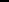 22 декабря 1942 года Президиум Верховного Совета СССР учредил медаль «За оборону Ленинграда» (Слайд) В память о героической обороне вокруг Ленинграда создан мемориальный комплекс«Зеленый пояс Ленинграда»Закончить наш урок мужества мы хотим словами: (слайд)Такого дня не видел Ленинград,Нет, радости подобной не бывало.Казалось, что все небо грохотало,Приветствуя великое началоВесны, уже не знающей преград.Гремел неумолкаемо салютИз боевых прославленных орудий,Смеялись, пели, обнимались люди!Литература:Венок славы. Антология художественных произведений о Великой Отечественной войне. В 12–ти т. Т.3. Подвиг Ленинграда/Сост. П. Карелин.- М.: Современник, 1987. – 606 с., фотоил.Материалы для выступления пропагандистов Совета ветеранов войны, труда и военной службы в учебных заведениях. Сост. В.Г. Попов.3.Детская энциклопедия. В 12-ти т. Т.9. Наша Советская Родина. -_М.: Издательство «Педагогика»,1987.38Приложение 5ЗанятиеГосударственные знамена России.Цель: знакомить учащихся с видами государственных знамен, историей Российского флагаРебята! Сегодня на занятии мы познакомимся с государственными флагами России. Ктоможет сказать, как выглядит современный государственный флаг России? Как мы егоможем описать?(ответы детей)Флаг состоит из 3 горизонтальных полос, сверху вниз: белой, синей, красной. В федеральном законе «О государственном флаге Российской Федерации», принятом 8 декабря 2000 года, говорится: «Государственный флаг Российской Федерации представляет собой прямоугольное полотнище из трех равновеликих полос: верхней – белого, средней – синего и нижней – красного цвета. Отношение ширины флага к его длине 2 : 3»(слайд № 2) Обратимся к началу событий, которые привели к признанию данного знамени государственным. В1989 году в Москве и Ленинграде демонстранты во время митингов стали поднимать трехполосное бело-сине-красное знамя. А как выглядело знамя тогда, до распада Советского Союза? (государственным считался советский флаг – красный с серпом, молотом и звездой в углу).(Слайд № 3)августе 1991 года Верховный Совет РСФСР постановил считать трехполосное знамя официальным национальным флагом Российской Федерации. В 1991 году было также постановлено считать 22 августа Днем государственного флага Российской Федерации. (Слайд № 4)Но тогда три цвета определялись иначе: верхняя полоса –белого, средняя –лазоревого, нижняя –алого цвета. Таким образом, произошел возврат к историческому знамени России, которое введено было ещеПетром I. После смерти Петра в качестве государственных цветов все чаще использовалась черно-золотая гамма. В 18 веке триколор утратил свое государственное значение.(Слайд № 5). А бело-сине-красный флаг был утвержден как официальный (государственный) флаг России накануне коронации Николая II в 1896 году.До этого государственным флагом Российской империи считался черно-желто-белый флаг. (Слайд № 6)Где мы можем увидеть государственный флаг? (ответы учеников)Согласно закону Государственный флаг РФ должен быть постоянно поднят над главнымизданиями органов власти, а в праздники вывешивается на жилых домах. Он поднимается на зданиях посольств за рубежом, в расположении российских воинских частей и т.д. А в дни всенародного траура флаг приспускают.Флаг – это государственная святыня, и мы должны относиться к нему с уважением. Какие еще официальные российские флаги вы знаете? (ответы детей)государственным флагам России относятся: Андреевский флаг, штандарт президента РФ, Знамя Победы(Слайд № 7). Андреевский флаг является старым знаменем военно-морского флота России – еще со времен Петра I. В своих правах он был восстановлен в 1992 г.А как выглядел прежний советский военно – морской флаг? (белое полотнище с краснымсерпом, молотом, звездой и голубой полосой вдоль нижней кромки). Он вывешивается в качестве кормового флага на военных кораблях. (Слайд №8).(Слайд №9). Еще одно официальное знамя – штандарт президента Российской Федерации. Оно было утверждено в 1994 году. Это один из символов власти президента. В словаре дается такое определение слова «ШТАНДАРТ»(Слайд №10)ШТАНДАРТ - 1) знамя кавалерийских частей в российской (с 1731) и некоторых иностранных армиях.Императорский (королевский) флаг в России и других странах, а такжефлаг главы государства, поднимаемый во время пребывания императора или главы государства на военном корабле (судовой штандарт) или во дворце (дворцовый штандарт). От государственного флага он отличается прежде всего квадратной формой и тем, что на фоне трехполосного флага изображается государственный герб РФ. (Слайд 11).(Слайд № 12) В 1996 году на основании президентского указа появилось еще одно официальное знамя – Знамя Победы. Это знамя – наследник того знамени, (Слайд №13) которое было водружено над Рейхстагом в 1945 году в знак победы над фашистской Германией. (Слайд №14) Знамя Победы хранится в Центральном музее ВооруженныхСил. (Слайд №15) Оно выносится из музея лишь 9 Мая — в День Победы советского народа в Великой Отечественной войне 1941-1945 и 23 февраля — в День защитников Отечества для возложения венков к могиле Неизвестного солдата федеральными органами государственной власти, проведения торжественных заседаний, парадов войск и шествий ветеранов Великой Отечественной войны на Красной площади в городе Москве.(Слайд №16). Это Знамя символизирует победу советского народа в Великой Отечественной войне, его мужество и подвиг. Знамя Победы поднимается вместе с государственным флагом в дни государственных праздников, во время проведения воинских парадов.Итог: Сегодня мы познакомились с государственными флагами России.Перечислите основные знамена РФ.Рефлексия: Как выглядит современный государственный флаг Где можно увидеть государственный флаг?Опишите Андреевский флаг. Где его применяют?Как называется символ власти президента?Что узнали о Знамени Победы?Как мы должны относиться к национальной святыне–  государственному флагу РФ?Литература:1.Е.В. Пчелов «Государственные символы России – герб. Флаг, гимн», М, «Русское слово»2002.2. Большая энциклопедия Кирилла и Мефодия, 2007, DVD - ROMОглавление Пояснительная записка                                                                                                    2-4Актуальность, новизна, педагогическая целесообразность программы                     3-4Категория учащихся                                                                                                         4Направленность и вид программы                                                                                  4Цели и задачи                                                                                                                    4Отличительные особенности программы                                                                      4-5Режим организации занятий, особенности комплектования групп                            5Формы контроля                                                                                                               5Учебно-тематический план                                                                                             5Содержание программы                                                                                                  25Обеспечение программы                                                                                                 25Оценочные материалы                                                                                                     25Список информационных материалов                                                                           25Приложения Название блокаКоличество часоввсеготеорияпрактикаСтроевая подготовка361026Стрелковый спорт361224Юный патриот361719№ТемаКол-воТеорияПрактикачасов1«Общие положения Строевого устава22Вооружённых сил РФ»2Строевые приёмы и движение без оружия5143Строевой шаг. Повороты в движении3124Выполнение воинского приветствия на11месте и в движении.5Выполнение приемов с оружием «К413оружию», «В ружье», «Ремень -ОТПУСТИТЬ (подтянуть)», «Оружиеположить».6Выполнение приёмов с оружием413«Автомат на-ГРУДЬ», «На РЕМЕНЬ»,«Оружие – ЗА СПИНУ».7Выполнение воинского приветствия с312оружием на месте и в движении.Строевые приёмы с оружием8Развернутый строй отделения, взвода3129Походный строй отделения, взвода.40,53,510Выход из строя и возвращение в строй10,50,511Подход к начальнику и отход от него.10,50,512Строевой смотр подразделения. Несение50,54,5караульной службыВсего:361026№ п/пНазвание темКоличество часовВсегоТеорПрактикаВсегоияПрактикаия1.Введение.ИсторияИсториясозданияиразвития111.пневматического оружияпневматического оружияпневматического оружияпневматического оружияпневматического оружияпневматического оружияпневматического оружияпневматического оружияОбщие сведения о пневматическом оружии.Общие сведения о пневматическом оружии.Общие сведения о пневматическом оружии.Общие сведения о пневматическом оружии.Общие сведения о пневматическом оружии.Общие сведения о пневматическом оружии.112.Материальная часть и конструктивныеМатериальная часть и конструктивныеМатериальная часть и конструктивныеМатериальная часть и конструктивныеМатериальная часть и конструктивныеособенности пневматических винтовок.особенности пневматических винтовок.особенности пневматических винтовок.особенности пневматических винтовок.особенности пневматических винтовок.3.Меры обеспечения безопасности при проведенииМеры обеспечения безопасности при проведенииМеры обеспечения безопасности при проведенииМеры обеспечения безопасности при проведенииМеры обеспечения безопасности при проведенииМеры обеспечения безопасности при проведении113.стрельб.стрельб.4.Техника и методика стрельбы из пневматическойТехника и методика стрельбы из пневматическойТехника и методика стрельбы из пневматическойТехника и методика стрельбы из пневматическойТехника и методика стрельбы из пневматическойТехника и методика стрельбы из пневматической2114.винтовки. Основы стрельбы.винтовки. Основы стрельбы.винтовки. Основы стрельбы.винтовки. Основы стрельбы.винтовки. Основы стрельбы.винтовки. Основы стрельбы.винтовки. Основы стрельбы.винтовки. Основы стрельбы.5.Физическая подготовка стрелкаФизическая подготовка стрелкаФизическая подготовка стрелкаФизическая подготовка стрелка8176.Психологическая подготовка стрелкаПсихологическая подготовка стрелкаПсихологическая подготовка стрелкаПсихологическая подготовка стрелкаПсихологическая подготовка стрелка2117.Правила прицеливания и приемы стрельбы.Правила прицеливания и приемы стрельбы.Правила прицеливания и приемы стрельбы.Правила прицеливания и приемы стрельбы.Правила прицеливания и приемы стрельбы.Правила прицеливания и приемы стрельбы.312МатериальнаяМатериальнаячастьиконструктивныеконструктивные118.особенностиавтоматаКалашникова.Калашникова.Мерыбезопасности при сборке и разборке АКбезопасности при сборке и разборке АКбезопасности при сборке и разборке АКбезопасности при сборке и разборке АКбезопасности при сборке и разборке АК9.Разборка и сборка автомата КалашниковаРазборка и сборка автомата КалашниковаРазборка и сборка автомата КалашниковаРазборка и сборка автомата КалашниковаРазборка и сборка автомата КалашниковаРазборка и сборка автомата Калашникова2210.Изучениеисовершенствованиесовершенствованиесовершенствованиетехники123910.стрельбы.стрельбы.11.Правила соревнований.Правила соревнований.Правила соревнований.1112.Соревнования по стрельбе.Соревнования по стрельбе.Соревнования по стрельбе.Соревнования по стрельбе.22Итого:361224№ п/пНазвание темВсегоТеорияПрактика1.«Мы – патриоты России»7522.«Профессии отважных»6333.«Узлы для выживания»4134.«Ратные страницы истории»8445.«История  моей  семьи  в  летописи  моей312страны.2страны.6.«Мы правнуки Великой Победы»835Всего3636171919Календарно-тематическое планированиеКалендарно-тематическое планированиеКалендарно-тематическое планированиеКалендарно-тематическое планированиеКалендарно-тематическое планированиеКалендарно-тематическое планированиеКалендарно-тематическое планированиеКалендарно-тематическое планированиеБлок «Строевая подготовка»Блок «Строевая подготовка»Блок «Строевая подготовка»Блок «Строевая подготовка»Блок «Строевая подготовка»Блок «Строевая подготовка»1 год1 год№ТемаК-воДатаФормыФормыДатаДатап/пчасов(план)занятийзанятий(факт)(факт)Тема № 1 «Общие положения строевого устава Вооружённых сил РФ» (2ч)Тема № 1 «Общие положения строевого устава Вооружённых сил РФ» (2ч)Тема № 1 «Общие положения строевого устава Вооружённых сил РФ» (2ч)Тема № 1 «Общие положения строевого устава Вооружённых сил РФ» (2ч)Тема № 1 «Общие положения строевого устава Вооружённых сил РФ» (2ч)Тема № 1 «Общие положения строевого устава Вооружённых сил РФ» (2ч)Тема № 1 «Общие положения строевого устава Вооружённых сил РФ» (2ч)Тема № 1 «Общие положения строевого устава Вооружённых сил РФ» (2ч)Тема № 1 «Общие положения строевого устава Вооружённых сил РФ» (2ч)Тема № 1 «Общие положения строевого устава Вооружённых сил РФ» (2ч)Тема № 1 «Общие положения строевого устава Вооружённых сил РФ» (2ч)Тема № 1 «Общие положения строевого устава Вооружённых сил РФ» (2ч)1.1.Строи и управления ими.Строи и управления ими.Строи и управления ими.1лекциялекцияОбязанности солдат (кадетов) передОбязанности солдат (кадетов) передОбязанности солдат (кадетов) передОбязанности солдат (кадетов) передпостроением в строю.построением в строю.построением в строю.2.2.Зачёт по Строевому Уставу.Зачёт по Строевому Уставу.Зачёт по Строевому Уставу.Зачёт по Строевому Уставу.1зачетзачетТема № 2. Строевые приёмы и движение без оружия (4 ч)Тема № 2. Строевые приёмы и движение без оружия (4 ч)Тема № 2. Строевые приёмы и движение без оружия (4 ч)Тема № 2. Строевые приёмы и движение без оружия (4 ч)Тема № 2. Строевые приёмы и движение без оружия (4 ч)Тема № 2. Строевые приёмы и движение без оружия (4 ч)Тема № 2. Строевые приёмы и движение без оружия (4 ч)Тема № 2. Строевые приёмы и движение без оружия (4 ч)Тема № 2. Строевые приёмы и движение без оружия (4 ч)Тема № 2. Строевые приёмы и движение без оружия (4 ч)3.3.Строевая стойка и выполнениеСтроевая стойка и выполнениеСтроевая стойка и выполнениеСтроевая стойка и выполнение1практическоепрактическоекоманд «Становись», «Равняйсь»,команд «Становись», «Равняйсь»,команд «Становись», «Равняйсь»,команд «Становись», «Равняйсь»,занятиезанятие«Смирно», «Вольно»,«Смирно», «Вольно»,«Смирно», «Вольно»,«Заправиться». «Отставить».«Заправиться». «Отставить».«Заправиться». «Отставить».«Заправиться». «Отставить».4.4.Действия по команде «ГоловныеДействия по команде «ГоловныеДействия по команде «ГоловныеДействия по команде «Головные1практическоепрактическоеуборы Снять(Одеть)»уборы Снять(Одеть)»уборы Снять(Одеть)»занятиезанятие5.5.Порядок выполнения команд:Порядок выполнения команд:Порядок выполнения команд:Порядок выполнения команд:1практическоепрактическоеповороты на месте «Напра-во».повороты на месте «Напра-во».повороты на месте «Напра-во».повороты на месте «Напра-во».занятиезанятие«Нале-во», «Кру-гом»«Нале-во», «Кру-гом»«Нале-во», «Кру-гом»6.6.Зачёт: Строевые приёмы иЗачёт: Строевые приёмы иЗачёт: Строевые приёмы и1зачетзачетдвижение без оружия.движение без оружия.движение без оружия.Тема № 3. Строевой шаг. Повороты в движении (4 ч)Тема № 3. Строевой шаг. Повороты в движении (4 ч)Тема № 3. Строевой шаг. Повороты в движении (4 ч)Тема № 3. Строевой шаг. Повороты в движении (4 ч)Тема № 3. Строевой шаг. Повороты в движении (4 ч)Тема № 3. Строевой шаг. Повороты в движении (4 ч)Тема № 3. Строевой шаг. Повороты в движении (4 ч)Тема № 3. Строевой шаг. Повороты в движении (4 ч)7.7.Движение шагом. Движение бегом.Движение шагом. Движение бегом.Движение шагом. Движение бегом.Движение шагом. Движение бегом.1практическоепрактическоеДвижение походным шагомДвижение походным шагомДвижение походным шагомДвижение походным шагом1занятиезанятиеДвижение походным шагомДвижение походным шагомДвижение походным шагомДвижение походным шагомзанятиезанятие8.8.Движение строевым шагом поДвижение строевым шагом поДвижение строевым шагом поДвижение строевым шагом по1практическоепрактическоеразделениям.разделениям.разделениям.1занятиезанятиеразделениям.разделениям.разделениям.занятиезанятие9.9.Повороты в движении: «Напра-во»,Повороты в движении: «Напра-во»,Повороты в движении: «Напра-во»,Повороты в движении: «Напра-во»,1практическоепрактическое«Нале-во». Повороты кругом в«Нале-во». Повороты кругом в«Нале-во». Повороты кругом в«Нале-во». Повороты кругом в1занятиезанятиедвижении «Кругом – Марш»движении «Кругом – Марш»движении «Кругом – Марш»движении «Кругом – Марш»10.10.Зачёт по выполнению строевыхЗачёт по выполнению строевыхЗачёт по выполнению строевыхЗачёт по выполнению строевых1зачетзачетприёмов: Строевой шаг. Повороты вприёмов: Строевой шаг. Повороты вприёмов: Строевой шаг. Повороты вприёмов: Строевой шаг. Повороты в1движении.движении.Тема № 4. Выполнение воинского приветствия на месте и в движении (1час)Тема № 4. Выполнение воинского приветствия на месте и в движении (1час)Тема № 4. Выполнение воинского приветствия на месте и в движении (1час)Тема № 4. Выполнение воинского приветствия на месте и в движении (1час)Тема № 4. Выполнение воинского приветствия на месте и в движении (1час)Тема № 4. Выполнение воинского приветствия на месте и в движении (1час)Тема № 4. Выполнение воинского приветствия на месте и в движении (1час)Тема № 4. Выполнение воинского приветствия на месте и в движении (1час)Тема № 4. Выполнение воинского приветствия на месте и в движении (1час)Тема № 4. Выполнение воинского приветствия на месте и в движении (1час)Тема № 4. Выполнение воинского приветствия на месте и в движении (1час)Тема № 4. Выполнение воинского приветствия на месте и в движении (1час)11.11.Выполнение воинского приветствияВыполнение воинского приветствияВыполнение воинского приветствияВыполнение воинского приветствияпрактическоепрактическоена месте в не строя, без головногона месте в не строя, без головногона месте в не строя, без головногона месте в не строя, без головногозанятиезанятиеубора  иубора  ис  надетымголовным1убором.убором.Выполнениевоинского1убором.убором.Выполнениевоинскогоприветствия на месте и в движении.приветствия на месте и в движении.приветствия на месте и в движении.приветствия на месте и в движении.Тема № 5. Выполнение приемов с оружием «К оружию», «В ружье», «Ремень -Тема № 5. Выполнение приемов с оружием «К оружию», «В ружье», «Ремень -Тема № 5. Выполнение приемов с оружием «К оружию», «В ружье», «Ремень -Тема № 5. Выполнение приемов с оружием «К оружию», «В ружье», «Ремень -Тема № 5. Выполнение приемов с оружием «К оружию», «В ружье», «Ремень -Тема № 5. Выполнение приемов с оружием «К оружию», «В ружье», «Ремень -Тема № 5. Выполнение приемов с оружием «К оружию», «В ружье», «Ремень -Тема № 5. Выполнение приемов с оружием «К оружию», «В ружье», «Ремень -Тема № 5. Выполнение приемов с оружием «К оружию», «В ружье», «Ремень -Тема № 5. Выполнение приемов с оружием «К оружию», «В ружье», «Ремень -Тема № 5. Выполнение приемов с оружием «К оружию», «В ружье», «Ремень -Тема № 5. Выполнение приемов с оружием «К оружию», «В ружье», «Ремень -Тема № 5. Выполнение приемов с оружием «К оружию», «В ружье», «Ремень -ОТПУСТИТЬ (подтянуть)», «Оружие положить» (4ч)ОТПУСТИТЬ (подтянуть)», «Оружие положить» (4ч)ОТПУСТИТЬ (подтянуть)», «Оружие положить» (4ч)ОТПУСТИТЬ (подтянуть)», «Оружие положить» (4ч)ОТПУСТИТЬ (подтянуть)», «Оружие положить» (4ч)ОТПУСТИТЬ (подтянуть)», «Оружие положить» (4ч)ОТПУСТИТЬ (подтянуть)», «Оружие положить» (4ч)ОТПУСТИТЬ (подтянуть)», «Оружие положить» (4ч)12.12.Порядок выполнения приемов сПорядок выполнения приемов сПорядок выполнения приемов сПорядок выполнения приемов спрактическоепрактическоеоружием по разделениям «Коружием по разделениям «Коружием по разделениям «Коружием по разделениям «К1занятиезанятиеоружию», «В ружьё», «Оружиеоружию», «В ружьё», «Оружиеоружию», «В ружьё», «Оружиеоружию», «В ружьё», «Оружие1оружию», «В ружьё», «Оружиеоружию», «В ружьё», «Оружиеоружию», «В ружьё», «Оружиеоружию», «В ружьё», «Оружиеположить».положить».положить».13.13.Порядок выполнения приемов сПорядок выполнения приемов сПорядок выполнения приемов сПорядок выполнения приемов с1практическоепрактическоеоружием по разделениям «Ременьоружием по разделениям «Ременьоружием по разделениям «Ременьоружием по разделениям «Ремень1занятиезанятиеотпустить(подтянуть)».отпустить(подтянуть)».отпустить(подтянуть)».14.ВыполнениеВыполнениеВыполнениеприемовприемоввцелом.целом.практическоеТренировка выполнения приемов сТренировка выполнения приемов сТренировка выполнения приемов сТренировка выполнения приемов сТренировка выполнения приемов сТренировка выполнения приемов сТренировка выполнения приемов сТренировка выполнения приемов с1занятиеоружием.оружием.1оружием.оружием.15.Зачёт:ВыполнениеВыполнениеВыполнениеприемовприемовспрактическоеоружием «К оружию», «В ружье»,оружием «К оружию», «В ружье»,оружием «К оружию», «В ружье»,оружием «К оружию», «В ружье»,оружием «К оружию», «В ружье»,оружием «К оружию», «В ружье»,оружием «К оружию», «В ружье»,оружием «К оружию», «В ружье»,1занятие«Ремень-ОТПУСТИТЬОТПУСТИТЬОТПУСТИТЬОТПУСТИТЬ1«Ремень-ОТПУСТИТЬОТПУСТИТЬОТПУСТИТЬОТПУСТИТЬ(подтянуть)», «Оружие положить».(подтянуть)», «Оружие положить».(подтянуть)», «Оружие положить».(подтянуть)», «Оружие положить».(подтянуть)», «Оружие положить».(подтянуть)», «Оружие положить».(подтянуть)», «Оружие положить».Тема  №  6.  Выполнение  приёмов  с  оружием  «Автомат  на-ГРУДЬ»,  «НаТема  №  6.  Выполнение  приёмов  с  оружием  «Автомат  на-ГРУДЬ»,  «НаТема  №  6.  Выполнение  приёмов  с  оружием  «Автомат  на-ГРУДЬ»,  «НаТема  №  6.  Выполнение  приёмов  с  оружием  «Автомат  на-ГРУДЬ»,  «НаТема  №  6.  Выполнение  приёмов  с  оружием  «Автомат  на-ГРУДЬ»,  «НаТема  №  6.  Выполнение  приёмов  с  оружием  «Автомат  на-ГРУДЬ»,  «НаТема  №  6.  Выполнение  приёмов  с  оружием  «Автомат  на-ГРУДЬ»,  «НаТема  №  6.  Выполнение  приёмов  с  оружием  «Автомат  на-ГРУДЬ»,  «НаТема  №  6.  Выполнение  приёмов  с  оружием  «Автомат  на-ГРУДЬ»,  «НаТема  №  6.  Выполнение  приёмов  с  оружием  «Автомат  на-ГРУДЬ»,  «НаТема  №  6.  Выполнение  приёмов  с  оружием  «Автомат  на-ГРУДЬ»,  «НаТема  №  6.  Выполнение  приёмов  с  оружием  «Автомат  на-ГРУДЬ»,  «НаРЕМЕНЬ», «Оружие – ЗА СПИНУ» (4 ч)РЕМЕНЬ», «Оружие – ЗА СПИНУ» (4 ч)РЕМЕНЬ», «Оружие – ЗА СПИНУ» (4 ч)РЕМЕНЬ», «Оружие – ЗА СПИНУ» (4 ч)РЕМЕНЬ», «Оружие – ЗА СПИНУ» (4 ч)РЕМЕНЬ», «Оружие – ЗА СПИНУ» (4 ч)РЕМЕНЬ», «Оружие – ЗА СПИНУ» (4 ч)РЕМЕНЬ», «Оружие – ЗА СПИНУ» (4 ч)16.Порядок выполнения приемаПорядок выполнения приемаПорядок выполнения приемаПорядок выполнения приемаПорядок выполнения приемаПорядок выполнения приемаПорядок выполнения приема1практическое«Автомат на – ГРУДЬ» по«Автомат на – ГРУДЬ» по«Автомат на – ГРУДЬ» по«Автомат на – ГРУДЬ» по«Автомат на – ГРУДЬ» по«Автомат на – ГРУДЬ» по1занятиеразделениям в три приема.разделениям в три приема.разделениям в три приема.разделениям в три приема.разделениям в три приема.разделениям в три приема.17.Порядок выполнения приема вПорядок выполнения приема вПорядок выполнения приема вПорядок выполнения приема вПорядок выполнения приема вПорядок выполнения приема вПорядок выполнения приема в1практическоеположение «На ре – МЕНЬ» в триположение «На ре – МЕНЬ» в триположение «На ре – МЕНЬ» в триположение «На ре – МЕНЬ» в триположение «На ре – МЕНЬ» в триположение «На ре – МЕНЬ» в триположение «На ре – МЕНЬ» в три1занятиеприема;18.Порядок выполнения приема вПорядок выполнения приема вПорядок выполнения приема вПорядок выполнения приема вПорядок выполнения приема вПорядок выполнения приема вПорядок выполнения приема в1практическоеположение «Оружие – ЗА СПИНУ»положение «Оружие – ЗА СПИНУ»положение «Оружие – ЗА СПИНУ»положение «Оружие – ЗА СПИНУ»положение «Оружие – ЗА СПИНУ»положение «Оружие – ЗА СПИНУ»положение «Оружие – ЗА СПИНУ»1занятиев два приема.в два приема.в два приема.в два приема.19.ТренировкаТренировкаТренировкавыполнениявыполнениявыполненияприемов.приемов.Зачёт:ВыполнениеВыполнениеВыполнениеприёмовприёмовс1практическоеоружием «Автомат на-ГРУДЬ», «Наоружием «Автомат на-ГРУДЬ», «Наоружием «Автомат на-ГРУДЬ», «Наоружием «Автомат на-ГРУДЬ», «Наоружием «Автомат на-ГРУДЬ», «Наоружием «Автомат на-ГРУДЬ», «Наоружием «Автомат на-ГРУДЬ», «Наоружием «Автомат на-ГРУДЬ», «На1практическоеоружием «Автомат на-ГРУДЬ», «Наоружием «Автомат на-ГРУДЬ», «Наоружием «Автомат на-ГРУДЬ», «Наоружием «Автомат на-ГРУДЬ», «Наоружием «Автомат на-ГРУДЬ», «Наоружием «Автомат на-ГРУДЬ», «Наоружием «Автомат на-ГРУДЬ», «Наоружием «Автомат на-ГРУДЬ», «На1занятиеРЕМЕНЬ», «Оружие – ЗА СПИНУ».РЕМЕНЬ», «Оружие – ЗА СПИНУ».РЕМЕНЬ», «Оружие – ЗА СПИНУ».РЕМЕНЬ», «Оружие – ЗА СПИНУ».РЕМЕНЬ», «Оружие – ЗА СПИНУ».РЕМЕНЬ», «Оружие – ЗА СПИНУ».РЕМЕНЬ», «Оружие – ЗА СПИНУ».РЕМЕНЬ», «Оружие – ЗА СПИНУ».занятиеРЕМЕНЬ», «Оружие – ЗА СПИНУ».РЕМЕНЬ», «Оружие – ЗА СПИНУ».РЕМЕНЬ», «Оружие – ЗА СПИНУ».РЕМЕНЬ», «Оружие – ЗА СПИНУ».РЕМЕНЬ», «Оружие – ЗА СПИНУ».РЕМЕНЬ», «Оружие – ЗА СПИНУ».РЕМЕНЬ», «Оружие – ЗА СПИНУ».РЕМЕНЬ», «Оружие – ЗА СПИНУ».Тема № 7. Выполнение воинского приветствия с оружием на месте и вТема № 7. Выполнение воинского приветствия с оружием на месте и вТема № 7. Выполнение воинского приветствия с оружием на месте и вТема № 7. Выполнение воинского приветствия с оружием на месте и вТема № 7. Выполнение воинского приветствия с оружием на месте и вТема № 7. Выполнение воинского приветствия с оружием на месте и вТема № 7. Выполнение воинского приветствия с оружием на месте и вТема № 7. Выполнение воинского приветствия с оружием на месте и вТема № 7. Выполнение воинского приветствия с оружием на месте и вТема № 7. Выполнение воинского приветствия с оружием на месте и вТема № 7. Выполнение воинского приветствия с оружием на месте и вТема № 7. Выполнение воинского приветствия с оружием на месте и вдвижении. Строевые приёмы с оружием (3ч)движении. Строевые приёмы с оружием (3ч)движении. Строевые приёмы с оружием (3ч)движении. Строевые приёмы с оружием (3ч)движении. Строевые приёмы с оружием (3ч)движении. Строевые приёмы с оружием (3ч)движении. Строевые приёмы с оружием (3ч)движении. Строевые приёмы с оружием (3ч)движении. Строевые приёмы с оружием (3ч)20.Порядоквыполнениявыполнениявыполнениявоинскоговоинскоговоинскогопрактическоеприветствия с оружием вне строя, вприветствия с оружием вне строя, вприветствия с оружием вне строя, вприветствия с оружием вне строя, вприветствия с оружием вне строя, вприветствия с оружием вне строя, вприветствия с оружием вне строя, вприветствия с оружием вне строя, в1занятиесоставе подразделения на месте и всоставе подразделения на месте и всоставе подразделения на месте и всоставе подразделения на месте и всоставе подразделения на месте и всоставе подразделения на месте и всоставе подразделения на месте и всоставе подразделения на месте и в1движении.движении.21.ДвижениеДвижениестроевымстроевымшагомшагомспрактическоеоружием. Повороты в движении соружием. Повороты в движении соружием. Повороты в движении соружием. Повороты в движении соружием. Повороты в движении соружием. Повороты в движении соружием. Повороты в движении соружием. Повороты в движении сзанятиеоружием.оружием.ПоворотыПоворотыкругомкругомс1оружием. Отдание воинской чести соружием. Отдание воинской чести соружием. Отдание воинской чести соружием. Отдание воинской чести соружием. Отдание воинской чести соружием. Отдание воинской чести соружием. Отдание воинской чести соружием. Отдание воинской чести с1оружием. Отдание воинской чести соружием. Отдание воинской чести соружием. Отдание воинской чести соружием. Отдание воинской чести соружием. Отдание воинской чести соружием. Отдание воинской чести соружием. Отдание воинской чести соружием. Отдание воинской чести соружием.оружием.22.ТренировкаТренировкастроевыхстроевыхприёмовприёмовспрактическоеоружиемЗачёт:ВыполнениеВыполнениеВыполнениезанятиевоинскоговоинскогоприветствияприветствияприветствиясоружиеморужием1на месте и в движении. Строевыена месте и в движении. Строевыена месте и в движении. Строевыена месте и в движении. Строевыена месте и в движении. Строевыена месте и в движении. Строевыена месте и в движении. Строевыена месте и в движении. Строевые1на месте и в движении. Строевыена месте и в движении. Строевыена месте и в движении. Строевыена месте и в движении. Строевыена месте и в движении. Строевыена месте и в движении. Строевыена месте и в движении. Строевыена месте и в движении. Строевыеприёмы с оружием.приёмы с оружием.приёмы с оружием.приёмы с оружием.Тема № 8. Развернутый строй отделения, взвода (3 ч)Тема № 8. Развернутый строй отделения, взвода (3 ч)Тема № 8. Развернутый строй отделения, взвода (3 ч)Тема № 8. Развернутый строй отделения, взвода (3 ч)Тема № 8. Развернутый строй отделения, взвода (3 ч)Тема № 8. Развернутый строй отделения, взвода (3 ч)Тема № 8. Развернутый строй отделения, взвода (3 ч)Тема № 8. Развернутый строй отделения, взвода (3 ч)Тема № 8. Развернутый строй отделения, взвода (3 ч)Тема № 8. Развернутый строй отделения, взвода (3 ч)23.Развернутый стройРазвернутый стройРазвернутый стройРазвернутый стройодношереножный, двушереножный.одношереножный, двушереножный.одношереножный, двушереножный.одношереножный, двушереножный.одношереножный, двушереножный.одношереножный, двушереножный.одношереножный, двушереножный.одношереножный, двушереножный.1практическоеПорядок перестроения изПорядок перестроения изПорядок перестроения изПорядок перестроения изПорядок перестроения изПорядок перестроения из1практическоеПорядок перестроения изПорядок перестроения изПорядок перестроения изПорядок перестроения изПорядок перестроения изПорядок перестроения из1занятиеодношереножного водношереножного водношереножного водношереножного взанятиеодношереножного водношереножного водношереножного водношереножного вдвушереножный стойдвушереножный стойдвушереножный стойдвушереножный стой24.Размыкание и смыкание влево,Размыкание и смыкание влево,Размыкание и смыкание влево,Размыкание и смыкание влево,Размыкание и смыкание влево,Размыкание и смыкание влево,Размыкание и смыкание влево,1практическоевправо.1занятиевправо.занятие25.Тренировка строевых перестроений.Тренировка строевых перестроений.Тренировка строевых перестроений.Тренировка строевых перестроений.Тренировка строевых перестроений.Тренировка строевых перестроений.Тренировка строевых перестроений.Тренировка строевых перестроений.1практическоеЗачёт: Развёрнутый стройЗачёт: Развёрнутый стройЗачёт: Развёрнутый стройЗачёт: Развёрнутый стройЗачёт: Развёрнутый стройЗачёт: Развёрнутый стройзанятие26.Движение походным строем вДвижение походным строем вДвижение походным строем вДвижение походным строем впрактическоесоставе отделения (взвода) всоставе отделения (взвода) всоставе отделения (взвода) всоставе отделения (взвода) в1занятиеколонну по одному, в колонну поколонну по одному, в колонну поколонну по одному, в колонну поколонну по одному, в колонну по1колонну по одному, в колонну поколонну по одному, в колонну поколонну по одному, в колонну поколонну по одному, в колонну подва, в колонну по три.два, в колонну по три.27.Ходьбапротивоходом.противоходом.противоходом.практическоеПерестроение отделения (взвода) изПерестроение отделения (взвода) изПерестроение отделения (взвода) изПерестроение отделения (взвода) из1занятиеразвернутогостроявколонну.1Перестроение отделения (взвода) наПерестроение отделения (взвода) наПерестроение отделения (взвода) наПерестроение отделения (взвода) наместе и в движении.месте и в движении.28.Тренировка строевых перестроений.Тренировка строевых перестроений.Тренировка строевых перестроений.Тренировка строевых перестроений.1практическое1занятиезанятие29.Зачёт: Походный строй отделенияЗачёт: Походный строй отделенияЗачёт: Походный строй отделенияЗачёт: Походный строй отделения1практическое(взвода).1занятие(взвода).занятиеТема № 10. Выход из строя и возвращение в строй (1 ч)Тема № 10. Выход из строя и возвращение в строй (1 ч)Тема № 10. Выход из строя и возвращение в строй (1 ч)Тема № 10. Выход из строя и возвращение в строй (1 ч)Тема № 10. Выход из строя и возвращение в строй (1 ч)Тема № 10. Выход из строя и возвращение в строй (1 ч)Тема № 10. Выход из строя и возвращение в строй (1 ч)30.Команды  длявыходаизстроя  и1практическоевозвращенияв  строй.в  строй.Порядок1практическоевозвращенияв  строй.в  строй.Порядок1занятиедействий без оружия и с оружием.действий без оружия и с оружием.действий без оружия и с оружием.действий без оружия и с оружием.занятиедействий без оружия и с оружием.действий без оружия и с оружием.действий без оружия и с оружием.действий без оружия и с оружием.Тема № 11. Подход к начальнику и отход от него (1 ч)Тема № 11. Подход к начальнику и отход от него (1 ч)Тема № 11. Подход к начальнику и отход от него (1 ч)Тема № 11. Подход к начальнику и отход от него (1 ч)Тема № 11. Подход к начальнику и отход от него (1 ч)Тема № 11. Подход к начальнику и отход от него (1 ч)Тема № 11. Подход к начальнику и отход от него (1 ч)строя  без  оружия  и  с  оружием.1практическоеПорядок отхода от начальника без1занятиеПорядок отхода от начальника беззанятиеоружия.Тема № 12. Строевой смотр подразделения. Несение караульной службы (5 ч)Тема № 12. Строевой смотр подразделения. Несение караульной службы (5 ч)Тема № 12. Строевой смотр подразделения. Несение караульной службы (5 ч)Тема № 12. Строевой смотр подразделения. Несение караульной службы (5 ч)Тема № 12. Строевой смотр подразделения. Несение караульной службы (5 ч)32.Вынос знамени кадетского класса.практическоеПредставление знамени кадетского1занятиекласса. Тренировка знамённой1класса. Тренировка знамённойгруппы.33.Разучивание строевой песни в1практическоесоставе подразделения.1занятиесоставе подразделения.занятие34.Отработка строевых приёмов и1практическоеперестроений к строевому смотру.1занятиеперестроений к строевому смотру.занятие35.Зачёт: Участие в строевом смотре.136.Подготовка к участию в Вахте1практическоеПамяти1занятиеПамятизанятиеИТОГО362 год обучения2 год обучения№ТемаК-воДатаФормыДатап/пчасов(план)занятий(факт)Тема № 1 «Общие положения строевого устава Вооружённых сил РФ» (2ч)Тема № 1 «Общие положения строевого устава Вооружённых сил РФ» (2ч)Тема № 1 «Общие положения строевого устава Вооружённых сил РФ» (2ч)Тема № 1 «Общие положения строевого устава Вооружённых сил РФ» (2ч)Тема № 1 «Общие положения строевого устава Вооружённых сил РФ» (2ч)1.Строевой устав1лекция2.Строевой устав1зачетТема № 2. Строевые приёмы и движение без оружия (4 ч)Тема № 2. Строевые приёмы и движение без оружия (4 ч)Тема № 2. Строевые приёмы и движение без оружия (4 ч)Тема № 2. Строевые приёмы и движение без оружия (4 ч)3.Строевая стойка и выполнение1практическоекоманд «Становись», «Равняйсь»,занятие«Смирно», «Вольно», «Разойдись»(отработка движений).4.Подготовка к несению Вахты1практическоеПамяти у Вечного огнязанятие5.Подготовка к несению Вахты1практическоеПамяти у Вечного огнязанятие6.Несение Вахты Памяти у ВечногоНесение Вахты Памяти у ВечногоНесение Вахты Памяти у ВечногоНесение Вахты Памяти у ВечногоНесение Вахты Памяти у ВечногоНесение Вахты Памяти у ВечногоНесение Вахты Памяти у Вечного1зачетогняогняТема № 3. Строевой шаг. Повороты в движении (4 ч)Тема № 3. Строевой шаг. Повороты в движении (4 ч)Тема № 3. Строевой шаг. Повороты в движении (4 ч)Тема № 3. Строевой шаг. Повороты в движении (4 ч)Тема № 3. Строевой шаг. Повороты в движении (4 ч)Тема № 3. Строевой шаг. Повороты в движении (4 ч)Тема № 3. Строевой шаг. Повороты в движении (4 ч)Тема № 3. Строевой шаг. Повороты в движении (4 ч)Тема № 3. Строевой шаг. Повороты в движении (4 ч)Тема № 3. Строевой шаг. Повороты в движении (4 ч)7.Отработка движения шагом,Отработка движения шагом,Отработка движения шагом,Отработка движения шагом,Отработка движения шагом,Отработка движения шагом,Отработка движения шагом,1практическоедвижения бегом. Движениедвижения бегом. Движениедвижения бегом. Движениедвижения бегом. Движениедвижения бегом. Движениедвижения бегом. Движениедвижения бегом. Движение1занятиепоходным шагомпоходным шагомпоходным шагомпоходным шагом8.Движение строевым шагомДвижение строевым шагомДвижение строевым шагомДвижение строевым шагомДвижение строевым шагомДвижение строевым шагомДвижение строевым шагом1практическое1занятиезанятие9.Основные строевые определенияОсновные строевые определенияОсновные строевые определенияОсновные строевые определенияОсновные строевые определенияТеоритическТеоритическ(строй, шеренга, колонна, интервал,(строй, шеренга, колонна, интервал,(строй, шеренга, колонна, интервал,(строй, шеренга, колонна, интервал,(строй, шеренга, колонна, интервал,(строй, шеренга, колонна, интервал,оеидистанция, фланг, фронт),дистанция, фланг, фронт),дистанция, фланг, фронт),дистанция, фланг, фронт),дистанция, фланг, фронт),1практическоеПовороты в движении: «Напра-во»,Повороты в движении: «Напра-во»,Повороты в движении: «Напра-во»,Повороты в движении: «Напра-во»,Повороты в движении: «Напра-во»,Повороты в движении: «Напра-во»,Повороты в движении: «Напра-во»,1занятиеПовороты в движении: «Напра-во»,Повороты в движении: «Напра-во»,Повороты в движении: «Напра-во»,Повороты в движении: «Напра-во»,Повороты в движении: «Напра-во»,Повороты в движении: «Напра-во»,Повороты в движении: «Напра-во»,занятие«Нале-во». Повороты кругом в«Нале-во». Повороты кругом в«Нале-во». Повороты кругом в«Нале-во». Повороты кругом в«Нале-во». Повороты кругом в«Нале-во». Повороты кругом в«Нале-во». Повороты кругом вдвижении «Кругом – Марш»движении «Кругом – Марш»движении «Кругом – Марш»движении «Кругом – Марш»движении «Кругом – Марш»движении «Кругом – Марш»движении «Кругом – Марш»10.Зачёт по выполнению строевыхЗачёт по выполнению строевыхЗачёт по выполнению строевыхЗачёт по выполнению строевыхЗачёт по выполнению строевыхЗачёт по выполнению строевыхЗачёт по выполнению строевых1зачетприёмов: Строевой шаг. Повороты вприёмов: Строевой шаг. Повороты вприёмов: Строевой шаг. Повороты вприёмов: Строевой шаг. Повороты вприёмов: Строевой шаг. Повороты вприёмов: Строевой шаг. Повороты вприёмов: Строевой шаг. Повороты в1движении.движении.движении.Тема № 4. Выполнение воинского приветствия на месте и в движении (1час)Тема № 4. Выполнение воинского приветствия на месте и в движении (1час)Тема № 4. Выполнение воинского приветствия на месте и в движении (1час)Тема № 4. Выполнение воинского приветствия на месте и в движении (1час)Тема № 4. Выполнение воинского приветствия на месте и в движении (1час)Тема № 4. Выполнение воинского приветствия на месте и в движении (1час)Тема № 4. Выполнение воинского приветствия на месте и в движении (1час)Тема № 4. Выполнение воинского приветствия на месте и в движении (1час)Тема № 4. Выполнение воинского приветствия на месте и в движении (1час)Тема № 4. Выполнение воинского приветствия на месте и в движении (1час)Тема № 4. Выполнение воинского приветствия на месте и в движении (1час)Тема № 4. Выполнение воинского приветствия на месте и в движении (1час)11.Выполнение воинского приветствияВыполнение воинского приветствияВыполнение воинского приветствияВыполнение воинского приветствияВыполнение воинского приветствияВыполнение воинского приветствияВыполнение воинского приветствияпрактическоепрактическоена месте в не строя, без головногона месте в не строя, без головногона месте в не строя, без головногона месте в не строя, без головногона месте в не строя, без головногона месте в не строя, без головногона месте в не строя, без головногозанятиеубора  и  с  надетым  головнымубора  и  с  надетым  головнымубора  и  с  надетым  головнымубора  и  с  надетым  головнымубора  и  с  надетым  головнымубора  и  с  надетым  головнымубора  и  с  надетым  головным1убором.убором.ВыполнениеВыполнениеВыполнениевоинскоговоинского1приветствия на месте и в движении.приветствия на месте и в движении.приветствия на месте и в движении.приветствия на месте и в движении.приветствия на месте и в движении.приветствия на месте и в движении.приветствия на месте и в движении.Отработка.Отработка.Отработка.Тема № 5. Выполнение приемов с оружием «К оружию», «В ружье», «Ремень -Тема № 5. Выполнение приемов с оружием «К оружию», «В ружье», «Ремень -Тема № 5. Выполнение приемов с оружием «К оружию», «В ружье», «Ремень -Тема № 5. Выполнение приемов с оружием «К оружию», «В ружье», «Ремень -Тема № 5. Выполнение приемов с оружием «К оружию», «В ружье», «Ремень -Тема № 5. Выполнение приемов с оружием «К оружию», «В ружье», «Ремень -Тема № 5. Выполнение приемов с оружием «К оружию», «В ружье», «Ремень -Тема № 5. Выполнение приемов с оружием «К оружию», «В ружье», «Ремень -Тема № 5. Выполнение приемов с оружием «К оружию», «В ружье», «Ремень -Тема № 5. Выполнение приемов с оружием «К оружию», «В ружье», «Ремень -Тема № 5. Выполнение приемов с оружием «К оружию», «В ружье», «Ремень -Тема № 5. Выполнение приемов с оружием «К оружию», «В ружье», «Ремень -Тема № 5. Выполнение приемов с оружием «К оружию», «В ружье», «Ремень -ОТПУСТИТЬ (подтянуть)», «Оружие положить» (4ч)ОТПУСТИТЬ (подтянуть)», «Оружие положить» (4ч)ОТПУСТИТЬ (подтянуть)», «Оружие положить» (4ч)ОТПУСТИТЬ (подтянуть)», «Оружие положить» (4ч)ОТПУСТИТЬ (подтянуть)», «Оружие положить» (4ч)ОТПУСТИТЬ (подтянуть)», «Оружие положить» (4ч)ОТПУСТИТЬ (подтянуть)», «Оружие положить» (4ч)ОТПУСТИТЬ (подтянуть)», «Оружие положить» (4ч)ОТПУСТИТЬ (подтянуть)», «Оружие положить» (4ч)ОТПУСТИТЬ (подтянуть)», «Оружие положить» (4ч)12.Порядок выполнения приемов сПорядок выполнения приемов сПорядок выполнения приемов сПорядок выполнения приемов сПорядок выполнения приемов сПорядок выполнения приемов сПорядок выполнения приемов с1практическоеоружиеморужием«К оружию», «В ружьё»,«К оружию», «В ружьё»,«К оружию», «В ружьё»,«К оружию», «В ружьё»,«К оружию», «В ружьё»,1занятие«Оружие положить».«Оружие положить».«Оружие положить».«Оружие положить».13.Порядок выполнения приемов сПорядок выполнения приемов сПорядок выполнения приемов сПорядок выполнения приемов сПорядок выполнения приемов сПорядок выполнения приемов сПорядок выполнения приемов с1практическоеоружием по разделениям «Ременьоружием по разделениям «Ременьоружием по разделениям «Ременьоружием по разделениям «Ременьоружием по разделениям «Ременьоружием по разделениям «Ременьоружием по разделениям «Ремень1занятиеотпустить(подтянуть)».отпустить(подтянуть)».отпустить(подтянуть)».отпустить(подтянуть)».отпустить(подтянуть)».14.ВыполнениеВыполнениеВыполнениеприемовприемовв  целом.в  целом.практическоеТренировка выполнения приемов сТренировка выполнения приемов сТренировка выполнения приемов сТренировка выполнения приемов сТренировка выполнения приемов сТренировка выполнения приемов сТренировка выполнения приемов с1занятиеоружием.оружием.оружием.1оружием.оружием.оружием.15.Зачёт:Зачёт:ВыполнениеВыполнениеприемов  сприемов  сприемов  спрактическоеоружием «К оружию», «В ружье»,оружием «К оружию», «В ружье»,оружием «К оружию», «В ружье»,оружием «К оружию», «В ружье»,оружием «К оружию», «В ружье»,оружием «К оружию», «В ружье»,оружием «К оружию», «В ружье»,1занятие«Ремень«Ремень-ОТПУСТИТЬОТПУСТИТЬОТПУСТИТЬ1«Ремень«Ремень-ОТПУСТИТЬОТПУСТИТЬОТПУСТИТЬ(подтянуть)», «Оружие положить».(подтянуть)», «Оружие положить».(подтянуть)», «Оружие положить».(подтянуть)», «Оружие положить».(подтянуть)», «Оружие положить».(подтянуть)», «Оружие положить».(подтянуть)», «Оружие положить».Тема  №  6.  Выполнение  приёмов  с  оружием  «Автомат  на-ГРУДЬ»,  «НаТема  №  6.  Выполнение  приёмов  с  оружием  «Автомат  на-ГРУДЬ»,  «НаТема  №  6.  Выполнение  приёмов  с  оружием  «Автомат  на-ГРУДЬ»,  «НаТема  №  6.  Выполнение  приёмов  с  оружием  «Автомат  на-ГРУДЬ»,  «НаТема  №  6.  Выполнение  приёмов  с  оружием  «Автомат  на-ГРУДЬ»,  «НаТема  №  6.  Выполнение  приёмов  с  оружием  «Автомат  на-ГРУДЬ»,  «НаТема  №  6.  Выполнение  приёмов  с  оружием  «Автомат  на-ГРУДЬ»,  «НаТема  №  6.  Выполнение  приёмов  с  оружием  «Автомат  на-ГРУДЬ»,  «НаТема  №  6.  Выполнение  приёмов  с  оружием  «Автомат  на-ГРУДЬ»,  «НаТема  №  6.  Выполнение  приёмов  с  оружием  «Автомат  на-ГРУДЬ»,  «НаТема  №  6.  Выполнение  приёмов  с  оружием  «Автомат  на-ГРУДЬ»,  «НаТема  №  6.  Выполнение  приёмов  с  оружием  «Автомат  на-ГРУДЬ»,  «НаТема  №  6.  Выполнение  приёмов  с  оружием  «Автомат  на-ГРУДЬ»,  «НаРЕМЕНЬ», «Оружие – ЗА СПИНУ» (4 ч)РЕМЕНЬ», «Оружие – ЗА СПИНУ» (4 ч)РЕМЕНЬ», «Оружие – ЗА СПИНУ» (4 ч)РЕМЕНЬ», «Оружие – ЗА СПИНУ» (4 ч)РЕМЕНЬ», «Оружие – ЗА СПИНУ» (4 ч)РЕМЕНЬ», «Оружие – ЗА СПИНУ» (4 ч)РЕМЕНЬ», «Оружие – ЗА СПИНУ» (4 ч)РЕМЕНЬ», «Оружие – ЗА СПИНУ» (4 ч)РЕМЕНЬ», «Оружие – ЗА СПИНУ» (4 ч)16.Отработка порядка выполненияОтработка порядка выполненияОтработка порядка выполненияОтработка порядка выполненияОтработка порядка выполненияОтработка порядка выполненияОтработка порядка выполнения1практическоеприема «Автомат на – ГРУДЬ» поприема «Автомат на – ГРУДЬ» поприема «Автомат на – ГРУДЬ» поприема «Автомат на – ГРУДЬ» поприема «Автомат на – ГРУДЬ» поприема «Автомат на – ГРУДЬ» поприема «Автомат на – ГРУДЬ» по1занятиеразделениям в три приема.разделениям в три приема.разделениям в три приема.разделениям в три приема.разделениям в три приема.разделениям в три приема.разделениям в три приема.17.Порядок выполнения приема вПорядок выполнения приема вПорядок выполнения приема вПорядок выполнения приема вПорядок выполнения приема вПорядок выполнения приема вПорядок выполнения приема в1практическоеположение «На ре – МЕНЬ» в триположение «На ре – МЕНЬ» в триположение «На ре – МЕНЬ» в триположение «На ре – МЕНЬ» в триположение «На ре – МЕНЬ» в триположение «На ре – МЕНЬ» в триположение «На ре – МЕНЬ» в три1занятиеприема;приема;18.Порядок выполнения приема вПорядок выполнения приема вПорядок выполнения приема вПорядок выполнения приема вПорядок выполнения приема вПорядок выполнения приема вПорядок выполнения приема в1практическоеположение «Оружие – ЗА СПИНУ»положение «Оружие – ЗА СПИНУ»положение «Оружие – ЗА СПИНУ»положение «Оружие – ЗА СПИНУ»положение «Оружие – ЗА СПИНУ»положение «Оружие – ЗА СПИНУ»положение «Оружие – ЗА СПИНУ»1занятиев два приема.в два приема.в два приема.19.ТренировкаТренировкаТренировкавыполнениявыполненияприемов.приемов.1практическоепрактическоеЗачёт:  Выполнение  приёмов  соружием «Автомат на-ГРУДЬ», «НазанятиеРЕМЕНЬ», «Оружие – ЗА СПИНУ».занятиеРЕМЕНЬ», «Оружие – ЗА СПИНУ».20.Порядоквыполнениявоинскоговоинскогопрактическоеприветствия с оружием вне строя, вприветствия с оружием вне строя, вприветствия с оружием вне строя, вприветствия с оружием вне строя, взанятиесоставе подразделения на месте и всоставе подразделения на месте и всоставе подразделения на месте и всоставе подразделения на месте и в1движении. Повторение.движении. Повторение.21.   Движение   строевым   шагом   с21.   Движение   строевым   шагом   с21.   Движение   строевым   шагом   с21.   Движение   строевым   шагом   с21.   Движение   строевым   шагом   спрактическоеоружием. Повороты в движении соружием. Повороты в движении соружием. Повороты в движении соружием. Повороты в движении сзанятиеоружием.Поворотыкругомс1оружием. Отдание воинской чести соружием. Отдание воинской чести соружием. Отдание воинской чести соружием. Отдание воинской чести с1оружием. Отдание воинской чести соружием. Отдание воинской чести соружием. Отдание воинской чести соружием. Отдание воинской чести соружием. Повторение.оружием. Повторение.22.ТренировкастроевыхприёмовспрактическоеоружиемЗачёт:ВыполнениеВыполнениезанятиевоинскогоприветствияс оружиемс оружием1на месте и в движении. Строевыена месте и в движении. Строевыена месте и в движении. Строевыена месте и в движении. Строевые1на месте и в движении. Строевыена месте и в движении. Строевыена месте и в движении. Строевыена месте и в движении. Строевыеприёмы с оружием.приёмы с оружием.одношереножный, двушереножный.одношереножный, двушереножный.одношереножный, двушереножный.одношереножный, двушереножный.1практическоеПорядок перестроения изПорядок перестроения изПорядок перестроения из1практическоеПорядок перестроения изПорядок перестроения изПорядок перестроения из1занятиеодношереножного водношереножного взанятиеодношереножного водношереножного вдвушереножный стойдвушереножный стой24.Размыкание и смыкание влево,Размыкание и смыкание влево,Размыкание и смыкание влево,Размыкание и смыкание влево,1практическоевправо.1занятиевправо.занятие25.Тренировка строевых перестроений.Тренировка строевых перестроений.Тренировка строевых перестроений.Тренировка строевых перестроений.1практическоеЗачёт: Развёрнутый стройЗачёт: Развёрнутый стройЗачёт: Развёрнутый строй1занятиеотделения, взвода.отделения, взвода.Тема № 9. Походный строй отделения, взвода ( 4 ч)Тема № 9. Походный строй отделения, взвода ( 4 ч)Тема № 9. Походный строй отделения, взвода ( 4 ч)Тема № 9. Походный строй отделения, взвода ( 4 ч)Тема № 9. Походный строй отделения, взвода ( 4 ч)Тема № 9. Походный строй отделения, взвода ( 4 ч)Тема № 9. Походный строй отделения, взвода ( 4 ч)26.Движение походным строем вДвижение походным строем вДвижение походным строем вДвижение походным строем впрактическоесоставе отделения (взвода) всоставе отделения (взвода) всоставе отделения (взвода) всоставе отделения (взвода) в1занятиеколонну по одному, в колонну поколонну по одному, в колонну поколонну по одному, в колонну поколонну по одному, в колонну по1колонну по одному, в колонну поколонну по одному, в колонну поколонну по одному, в колонну поколонну по одному, в колонну подва, в колонну по три.два, в колонну по три.27.Ходьбапротивоходом.противоходом.противоходом.практическоеПерестроение отделения (взвода) изПерестроение отделения (взвода) изПерестроение отделения (взвода) изПерестроение отделения (взвода) из1занятиеразвернутогостроявколонну.1Перестроение отделения (взвода) наПерестроение отделения (взвода) наПерестроение отделения (взвода) наПерестроение отделения (взвода) наместе и в движении.месте и в движении.28.Тренировка строевых перестроений.Тренировка строевых перестроений.Тренировка строевых перестроений.Тренировка строевых перестроений.1практическое1занятиезанятие29.Зачёт: Походный строй отделенияЗачёт: Походный строй отделенияЗачёт: Походный строй отделенияЗачёт: Походный строй отделения1практическое(взвода).1занятие(взвода).занятиеТема № 10. Выход из строя и возвращение в строй (1 ч)Тема № 10. Выход из строя и возвращение в строй (1 ч)Тема № 10. Выход из строя и возвращение в строй (1 ч)Тема № 10. Выход из строя и возвращение в строй (1 ч)Тема № 10. Выход из строя и возвращение в строй (1 ч)Тема № 10. Выход из строя и возвращение в строй (1 ч)Тема № 10. Выход из строя и возвращение в строй (1 ч)30.Команды  длявыходаизстроя  и1практическоевозвращенияв  строй.в  строй.Порядок1практическоевозвращенияв  строй.в  строй.Порядок1занятиедействий без оружия и с оружием.действий без оружия и с оружием.действий без оружия и с оружием.действий без оружия и с оружием.занятиедействий без оружия и с оружием.действий без оружия и с оружием.действий без оружия и с оружием.действий без оружия и с оружием.Тема № 11. Подход к начальнику и отход от него (1 ч)Тема № 11. Подход к начальнику и отход от него (1 ч)Тема № 11. Подход к начальнику и отход от него (1 ч)Тема № 11. Подход к начальнику и отход от него (1 ч)Тема № 11. Подход к начальнику и отход от него (1 ч)Тема № 11. Подход к начальнику и отход от него (1 ч)Тема № 11. Подход к начальнику и отход от него (1 ч)31.31.Порядок подхода к начальнику внестроя  без  оружия  и  с  оружием.1практическоеПорядок отхода от начальника без1занятиеПорядок отхода от начальника беззанятиеоружия.Тема № 12. Строевой смотр подразделения. Несение караульной службы (5 ч)Тема № 12. Строевой смотр подразделения. Несение караульной службы (5 ч)Тема № 12. Строевой смотр подразделения. Несение караульной службы (5 ч)Тема № 12. Строевой смотр подразделения. Несение караульной службы (5 ч)Тема № 12. Строевой смотр подразделения. Несение караульной службы (5 ч)Тема № 12. Строевой смотр подразделения. Несение караульной службы (5 ч)Тема № 12. Строевой смотр подразделения. Несение караульной службы (5 ч)32.32.Вынос знамени кадетскогопрактическоеобъединения. Представление1занятиезнамени кадетского объединения.1знамени кадетского объединения.Тренировка знамённой группы.33.33.Разучивание строевой песни в1практическоесоставе подразделения.1занятиесоставе подразделения.занятие34.34.Отработка строевых приёмов и1практическоеперестроений к строевому смотру.1занятиеперестроений к строевому смотру.занятие35.35.Зачёт: Участие в строевом смотре.136.36.Подготовка к участию в Вахте1практическоеПамяти1занятиеПамятизанятиеИТОГО36Блок «Стрелковый спорт»Блок «Стрелковый спорт»Блок «Стрелковый спорт»Блок «Стрелковый спорт»1 год1 год№ТемаК-воДатыФормы занятийДатып/пчасов(план)(факт)Тема №1. ВведениеТема №1. ВведениеТема №1. ВведениеТема №1. ВведениеИстория создания и развития стрелкового спорта.История создания и развития стрелкового спорта.История создания и развития стрелкового спорта.История создания и развития стрелкового спорта.История создания и развития стрелкового спорта.1.Введение. История создания и1лекция1.развития пневматического оружия.1лекцияразвития пневматического оружия.Тема №2. Общие сведения о пневматическом оружии.Тема №2. Общие сведения о пневматическом оружии.Тема №2. Общие сведения о пневматическом оружии.Тема №2. Общие сведения о пневматическом оружии.Тема №2. Общие сведения о пневматическом оружии.Общие сведения о пневматическом2.оружии. Материальная часть и1лекция2.конструктивные особенности1лекцияконструктивные особенностипневматических винтовок.Тема №3. Меры обеспечения безопасности при проведении стрельб.Тема №3. Меры обеспечения безопасности при проведении стрельб.Тема №3. Меры обеспечения безопасности при проведении стрельб.Тема №3. Меры обеспечения безопасности при проведении стрельб.Тема №3. Меры обеспечения безопасности при проведении стрельб.3.Меры безопасности при проведении1лекция3.стрельб1лекциястрельбТема №4. Основы стрельбы.Тема №4. Основы стрельбы.Тема №4. Основы стрельбы.Тема №4. Основы стрельбы.Техника и методика стрельбы из4.пневматической винтовки. Основы1Лекциястрельбы.Техника и методика стрельбы изПосещениепневматической винтовки. Основытира, инструктаж5.стрельбы.1по техникебезопасности втиреТема №5. Физическая подготовка стрелкаТема №5. Физическая подготовка стрелкаТема №5. Физическая подготовка стрелкаТема №5. Физическая подготовка стрелкаТема №5. Физическая подготовка стрелкаФизическая подготовка стрелка6.1.Значение  общей  и  специальной1Лекция6.физической подготовки.1Лекцияфизической подготовки.7.Зарядка. Закаливание1Упражнения8.Развитие устойчивой позы тела при1Упражнениястрельбе из различных положений,статической выносливости, высокойточности, быстроты и координации.Развитие устойчивой позы тела при9.стрельбе из различных положений,1Тренировка9.статической выносливости, высокой1Тренировкастатической выносливости, высокойточности, быстроты и координации.Развитие устойчивой позы тела при10.стрельбе из различных положений,1Тренировка10.статической выносливости, высокой1Тренировкастатической выносливости, высокойточности, быстроты и координации.11.Дыхательные упражнения.1Тренировка11.Дыхательные упражнения.1Упражнения для повышенияТренировка12.мышечно-суставной1чувствительности.Упражнения для повышенияТренировка13.мышечно-суставной1чувствительности.Тема № 6. Психологическая подготовка стрелкаТема № 6. Психологическая подготовка стрелкаТема № 6. Психологическая подготовка стрелкаТема № 6. Психологическая подготовка стрелкаТема № 6. Психологическая подготовка стрелка14.Психологическая подготовка1Лекция14.стрелка1Лекциястрелка15.Психологическая подготовка1Тренинг15.стрелка1ТренингстрелкаТема №7. Правила прицеливания и приемы стрельбы.Тема №7. Правила прицеливания и приемы стрельбы.Тема №7. Правила прицеливания и приемы стрельбы.Тема №7. Правила прицеливания и приемы стрельбы.Тема №7. Правила прицеливания и приемы стрельбы.16.Правила прицеливания и приемы1Лекция16.стрельбы.1Лекциястрельбы.17.Правила прицеливания и приемы1Практическое17.стрельбы.1занятие в тирестрельбы.занятие в тире18.Правила прицеливания и приемы1Практическое18.стрельбы.1занятие в тирестрельбы.занятие в тиреТема №8. Материальная часть и конструктивные особенности автомата Калашникова.Тема №8. Материальная часть и конструктивные особенности автомата Калашникова.Тема №8. Материальная часть и конструктивные особенности автомата Калашникова.Тема №8. Материальная часть и конструктивные особенности автомата Калашникова.Тема №8. Материальная часть и конструктивные особенности автомата Калашникова.Тема №8. Материальная часть и конструктивные особенности автомата Калашникова.Материальная часть иконструктивные особенности19.автомата Калашникова. Меры1Лекциябезопасности при сборке и разборкеАКТема №9. Меры безопасности при сборке и разборке АК.Тема №9. Меры безопасности при сборке и разборке АК.Тема №9. Меры безопасности при сборке и разборке АК.Тема №9. Меры безопасности при сборке и разборке АК.Тема №9. Меры безопасности при сборке и разборке АК.Разборка и сборка автомата20.Калашникова. Техника1Лекциябезопасности.Разборка и сборка автоматаПрактическоеКалашниковазанятие по21.1сборке иразборкеавтоматаТема №10. Изучение и совершенствование техники стрельбы.Тема №10. Изучение и совершенствование техники стрельбы.Тема №10. Изучение и совершенствование техники стрельбы.Тема №10. Изучение и совершенствование техники стрельбы.Тема №10. Изучение и совершенствование техники стрельбы.Техника стрельбы из1Лекция22.пневматической винтовки стоя1Практическое22.пневматической винтовки стояПрактическоезанятие в тире23.Техника стрельбы из1Практическоепневматической винтовки стояпневматической винтовки стоязанятие в тирезанятие в тире24.Техника стрельбы изТехника стрельбы из11ПрактическоеПрактическоеПрактическое24.пневматической винтовки стояпневматической винтовки стоязанятие в тирезанятие в тирезанятие в тирепневматической винтовки стояпневматической винтовки стоязанятие в тирезанятие в тирезанятие в тире25.Техника стрельбы изТехника стрельбы из11ПрактическоеПрактическоеПрактическое25.пневматической винтовки стояпневматической винтовки стоязанятие в тирезанятие в тирезанятие в тирепневматической винтовки стояпневматической винтовки стоязанятие в тирезанятие в тирезанятие в тире26.Освоение техник стрельбы изОсвоение техник стрельбы из1ПрактическоеПрактическоеПрактическое26.пневматической винтовки с коленапневматической винтовки с коленазанятие в тирезанятие в тирезанятие в тирепневматической винтовки с коленапневматической винтовки с коленазанятие в тирезанятие в тирезанятие в тире27.Освоение техник стрельбы изОсвоение техник стрельбы из1ПрактическоеПрактическоеПрактическое27.пневматической винтовки с коленапневматической винтовки с коленазанятие в тирезанятие в тирезанятие в тирепневматической винтовки с коленапневматической винтовки с коленазанятие в тирезанятие в тирезанятие в тире28.Освоение техник стрельбы изОсвоение техник стрельбы из1ПрактическоеПрактическоеПрактическое28.пневматической винтовки с коленапневматической винтовки с коленазанятие в тирезанятие в тирезанятие в тирепневматической винтовки с коленапневматической винтовки с коленазанятие в тирезанятие в тирезанятие в тире29.Освоение техник стрельбы изОсвоение техник стрельбы из1ПрактическоеПрактическоеПрактическое29.пневматической винтовки с коленапневматической винтовки с коленазанятие в тирезанятие в тирезанятие в тирепневматической винтовки с коленапневматической винтовки с коленазанятие в тирезанятие в тирезанятие в тиреОсвоение техники стрельбы изОсвоение техники стрельбы из30.пневматической винтовки изпневматической винтовки из11Лекцияположения лежаположения лежаОсвоение техники стрельбы изОсвоение техники стрельбы изПрактическоеПрактическое31.пневматической винтовки изпневматической винтовки из11ПрактическоеПрактическое31.пневматической винтовки изпневматической винтовки из11занятия в тирезанятия в тиреположения лежаположения лежазанятия в тирезанятия в тиреположения лежаположения лежаОсвоение техники стрельбы изОсвоение техники стрельбы из11ПрактическоеПрактическое32.пневматической винтовки изпневматической винтовки изПрактическоеПрактическое32.пневматической винтовки изпневматической винтовки иззанятия в тирезанятия в тиреположения лежаположения лежазанятия в тирезанятия в тиреположения лежаположения лежаОсвоение техники стрельбы изОсвоение техники стрельбы изПрактическоеПрактическое33.пневматической винтовки изпневматической винтовки из11ПрактическоеПрактическое33.пневматической винтовки изпневматической винтовки из11занятия в тирезанятия в тиреположения лежаположения лежазанятия в тирезанятия в тиреположения лежаположения лежаТема № 11. Правила соревнований.Тема № 11. Правила соревнований.Тема № 11. Правила соревнований.Тема № 11. Правила соревнований.Тема № 11. Правила соревнований.Тема № 11. Правила соревнований.Тема № 11. Правила соревнований.Тема № 11. Правила соревнований.Тема № 11. Правила соревнований.34.Правила соревнований.Правила соревнований.11ЛекцияТема № 12. Соревнования по стрельбе.Тема № 12. Соревнования по стрельбе.Тема № 12. Соревнования по стрельбе.Тема № 12. Соревнования по стрельбе.Тема № 12. Соревнования по стрельбе.Тема № 12. Соревнования по стрельбе.Тема № 12. Соревнования по стрельбе.Тема № 12. Соревнования по стрельбе.Тема № 12. Соревнования по стрельбе.35.Соревнования по стрельбе изСоревнования по стрельбе из11СоревнованиеСоревнование35.пневматической винтовкипневматической винтовки11СоревнованиеСоревнованиепневматической винтовкипневматической винтовки36.Соревнования по стрельбе изСоревнования по стрельбе из11СоревнованиеСоревнование36.пневматической винтовкипневматической винтовки11СоревнованиеСоревнованиепневматической винтовкипневматической винтовкиИТОГОИТОГО36362 год2 год№ТемаК-воК-воДатыДатыФормы занятийФормы занятийп/пчасовчасовТема №1. ВведениеТема №1. ВведениеТема №1. ВведениеТема №1. ВведениеТема №1. ВведениеТема №1. ВведениеТема №1. Введение1.Инструктаж по ТБ с оружием11лекциялекцияТема №2. Общие сведения о пневматическом оружии.Тема №2. Общие сведения о пневматическом оружии.Тема №2. Общие сведения о пневматическом оружии.Тема №2. Общие сведения о пневматическом оружии.Тема №2. Общие сведения о пневматическом оружии.Тема №2. Общие сведения о пневматическом оружии.Тема №2. Общие сведения о пневматическом оружии.Тема №2. Общие сведения о пневматическом оружии.Тема №2. Общие сведения о пневматическом оружии.Тема №2. Общие сведения о пневматическом оружии.Тема №2. Общие сведения о пневматическом оружии.Тема №2. Общие сведения о пневматическом оружии.Повторение общих сведений о2.пневматическом оружии.11лекциялекция2.Особенности пневматических11лекциялекцияОсобенности пневматическихвинтовок.Тема №3. Меры обеспечения безопасности при проведении стрельб.Тема №3. Меры обеспечения безопасности при проведении стрельб.Тема №3. Меры обеспечения безопасности при проведении стрельб.Тема №3. Меры обеспечения безопасности при проведении стрельб.Тема №3. Меры обеспечения безопасности при проведении стрельб.Тема №3. Меры обеспечения безопасности при проведении стрельб.Тема №3. Меры обеспечения безопасности при проведении стрельб.Тема №3. Меры обеспечения безопасности при проведении стрельб.Тема №3. Меры обеспечения безопасности при проведении стрельб.Тема №3. Меры обеспечения безопасности при проведении стрельб.Тема №3. Меры обеспечения безопасности при проведении стрельб.Тема №3. Меры обеспечения безопасности при проведении стрельб.3.Меры безопасности при проведенииМеры безопасности при проведенииМеры безопасности при проведении11зачетзачет3.стрельб11зачетзачетстрельбТема №4. Основы стрельбы.Тема №4. Основы стрельбы.Тема №4. Основы стрельбы.Тема №4. Основы стрельбы.Тема №4. Основы стрельбы.Тема №4. Основы стрельбы.Тема №4. Основы стрельбы.4.Техника и методика стрельбы из11Посещение тира,Посещение тира,пневматической винтовки. Основыпневматической винтовки. Основыпневматической винтовки. Основыинструктаж поинструктаж пострельбы.технике безопасностив тиреТехника и методика стрельбы из5.пневматической винтовки. Основы1Практическое занятие5.стрельбы. Повторение изученного в 11Практическое занятиестрельбы. Повторение изученного в 1год обученияТема №5. Физическая подготовка стрелка (отработка ранее полученных знаний)Тема №5. Физическая подготовка стрелка (отработка ранее полученных знаний)Тема №5. Физическая подготовка стрелка (отработка ранее полученных знаний)Тема №5. Физическая подготовка стрелка (отработка ранее полученных знаний)Тема №5. Физическая подготовка стрелка (отработка ранее полученных знаний)Физическая подготовка стрелка6.1.Значение  общей  и  специальной1Лекция6.физической подготовки.1Лекцияфизической подготовки.7.Зарядка. Закаливание1УпражненияРазвитие устойчивой позы тела при8.стрельбе из различных положений,1Упражнения8.статической выносливости, высокой1Упражнениястатической выносливости, высокойточности, быстроты и координации.Развитие устойчивой позы тела при9.стрельбе из различных положений,1Тренировка9.статической выносливости, высокой1Тренировкастатической выносливости, высокойточности, быстроты и координации.Развитие устойчивой позы тела при10.стрельбе из различных положений,1Тренировка10.статической выносливости, высокой1Тренировкастатической выносливости, высокойточности, быстроты и координации.11.Дыхательные упражнения.1Тренировка11.Дыхательные упражнения.112.Упражнения для повышения мышечно-1Тренировка12.суставной чувствительности.1суставной чувствительности.13.Упражнения для повышения мышечно-1Тренировка13.суставной чувствительности.1суставной чувствительности.Тема № 6. Психологическая подготовка стрелкаТема № 6. Психологическая подготовка стрелкаТема № 6. Психологическая подготовка стрелкаТема № 6. Психологическая подготовка стрелка14.Психологическая подготовка стрелка1Тренинг15.Психологическая подготовка стрелка1ТренингТема №7. Правила прицеливания и приемы стрельбы.Тема №7. Правила прицеливания и приемы стрельбы.Тема №7. Правила прицеливания и приемы стрельбы.Тема №7. Правила прицеливания и приемы стрельбы.16.Правила прицеливания и приемы1Практическое занятие16.стрельбы.1в тирестрельбы.в тире17.Правила прицеливания и приемы1Практическое занятие17.стрельбы.1в тирестрельбы.в тире18.Правила прицеливания и приемы1Практическое занятие18.стрельбы.1в тирестрельбы.в тиреТема №8. Материальная часть и конструктивные особенности автомата Калашникова.Тема №8. Материальная часть и конструктивные особенности автомата Калашникова.Тема №8. Материальная часть и конструктивные особенности автомата Калашникова.Тема №8. Материальная часть и конструктивные особенности автомата Калашникова.Тема №8. Материальная часть и конструктивные особенности автомата Калашникова.Материальная часть и конструктивные19.особенности автомата Калашникова.1Лекция19.Меры безопасности при сборке и1ЛекцияМеры безопасности при сборке иразборке АКТема №9. Меры безопасности при сборке и разборке АК.Тема №9. Меры безопасности при сборке и разборке АК.Тема №9. Меры безопасности при сборке и разборке АК.Тема №9. Меры безопасности при сборке и разборке АК.Разборка и сборка автоматаПрактическое занятие20.Калашникова. Техника безопасности.1по сборке и разборкеавтомата21.Разборка и сборка автомата1Практическое занятиеКалашниковапо сборке и разборкеТехника стрельбы из пневматической1Лекция22.винтовки стоя1Практическое занятие22.винтовки стояПрактическое занятиев тире23.Техника стрельбы из пневматической1Практическое занятие23.винтовки стояв тиревинтовки стояв тире24.Техника стрельбы из пневматической1Практическое занятие24.винтовки стояв тиревинтовки стояв тире25.Техника стрельбы из пневматической1Практическое занятие25.винтовки стояв тиревинтовки стояв тире26.Отработка техники стрельбы из1Практическое занятие26.пневматической винтовки с коленав тирепневматической винтовки с коленав тире27.Отработка техники стрельбы из1Практическое занятие27.пневматической винтовки с коленав тирепневматической винтовки с коленав тире28.Отработка техники стрельбы из1Практическое занятие28.пневматической винтовки с коленав тирепневматической винтовки с коленав тире29.Отработка техник стрельбы из1Практическое занятие29.пневматической винтовки с коленав тирепневматической винтовки с коленав тиреОтработка техники стрельбы изПрактическое занятие30.пневматической винтовки из1Практическое занятие30.пневматической винтовки из1в тиреположения лежав тиреположения лежаОтработка техники стрельбы изПрактическое занятия31.пневматической винтовки из1Практическое занятия31.пневматической винтовки из1в тиреположения лежав тиреположения лежаОтработка техники стрельбы из1Практическое занятия32.пневматической винтовки изПрактическое занятия32.пневматической винтовки изв тиреположения лежав тиреположения лежаОтработка техники стрельбы изПрактическое занятия33.пневматической винтовки из1Практическое занятия33.пневматической винтовки из1в тиреположения лежав тиреположения лежаТема № 11. Правила соревнований.Тема № 11. Правила соревнований.Тема № 11. Правила соревнований.Тема № 11. Правила соревнований.34.Правила соревнований.1ТестТема № 12. Соревнования по стрельбе.Тема № 12. Соревнования по стрельбе.Тема № 12. Соревнования по стрельбе.Тема № 12. Соревнования по стрельбе.35.Соревнования по стрельбе из1Соревнование35.пневматической винтовки1Соревнованиепневматической винтовки36.Соревнования по стрельбе из1Соревнование36.пневматической винтовки1Соревнованиепневматической винтовкиИТОГО36Дата№ п/пТемаКол-ДатаФормы занятий(факт)во(план)часов1.Водное занятие. Инструктаж по ТБ,1Беседа,ПДД, ППБИнструктаж2.Я – патриот! Беседа, анкетирование1Беседа,анкетирование3.Воинский долг. Встреча с ветеранами1Час общенияВС. Час общения4.Подготовка сувениров ветеранам1Акциявойны и труда. Благотворительнаяакция ко Дню пожилого человека5Вооруженные силы РФ. Воинские и1Беседабоевые традиции. Беседа.6.Боевое знамя. Военная присяга. Беседа1Беседа7.История кадетского движения1БеседаТема №2. «Профессии отважных» (6 часов)Тема №2. «Профессии отважных» (6 часов)8.Мир профессий - военный. Встреча с1Встречасвоеннослужащим.интереснымилюдьми9.Мир профессий - спасатель. Экскурсия1Экскурсияв Центр гражданской зашиты10.Мир профессий - врач. Беседа,1Экскурсияпросмотр фильмов11.Мир профессий - полицейский.1БеседаБеседа.12.Мир профессий - пожарный.1ЭкскурсияЭкскурсия в пожарную часть №513.Кем быть? Беседа1БеседаТема №3. «Ратные страницы истории» (8 часов) - началоТема №3. «Ратные страницы истории» (8 часов) - началоТема №3. «Ратные страницы истории» (8 часов) - началоТема №3. «Ратные страницы истории» (8 часов) - начало14.1. Дни воинской славы России. День1Урок МужестваУрок Мужестваначала контрнаступления советскихвойск против немецко-фашистскихвойск в битве под Москвой15.2. Спортивно-познавательная игра,1Играпосвященная Дню героев Отечества«Я служу России»16.Занятия в ПЧ №5 по вязанию узлов1ИнструктажпоТБПрактическоезанятие17.Занятия в ПЧ №5 по вязанию узлов1ИнструктажпоТБ18.Занятия в ПЧ №5 по вязанию узлов1Практическоезанятие19.Соревнование по вязанию узлов1СоревнованиеТема №3. «Ратные страницы истории» (8 часов) - продолжениеТема №3. «Ратные страницы истории» (8 часов) - продолжениеТема №3. «Ратные страницы истории» (8 часов) - продолжениеТема №3. «Ратные страницы истории» (8 часов) - продолжение20.3. День воинской славы России. День1Урок МужестваУрок Мужестваснятия блокады Ленинграда. УрокМужества «Мы помним тебя,Ленинград!»21.4. Дни воинской славы России. День1Урок МужестваУрок Мужестваразгрома советскими войскаминемецко-фашистских войск вСталинградской битве «Это нашейистории строки» (1943 год).22.5. День памяти героев-1Урок Мужестваинтернационалистов. Урок Мужества«У Отчизны героев не счесть»23.6. День защитника Отечества1СоревнованиеСпортивные соревнования «Мы -кадеты!»24.7. Устный журнал «Великие1Устный журналполководцы России»25.8. Викторина «Великие полководцы1ВикторинаРоссии»Тема №5. «История моей семьи в летописи моей страны. (3 часа)Тема №5. «История моей семьи в летописи моей страны. (3 часа)Тема №5. «История моей семьи в летописи моей страны. (3 часа)Тема №5. «История моей семьи в летописи моей страны. (3 часа)Тема №5. «История моей семьи в летописи моей страны. (3 часа)26.26.«История моей семьи в летописи1ПроектВеликой Отечественной войны».Работа над проектом27.27.«История моей семьи в летописи1ПроектВеликой Отечественной войны».Подготовка презентации28.28.Защита проектов «История моей1Проектсемьи в летописи ВеликойОтечественной войны».29.Беседа «Выпускники нашей школы –1БеседаГерои Советского Союза»30.Беседа «Их именами названы улицы1Беседарайона»31.Познавательная игра «Ярославцы в1Играгоды Великой Отечественной войны»32.Круглый стол «Наш город в годы1Круглый столВеликой Отечественной войны»33.Дни воинской славы России. День1ЛинейкаПобеды советского народа в ВеликойОтечественной войне 1941 - 1945годов (1945 год) Линейка,посвященная Дню Победы34.Возложение цветов к Вечному огню1Экскурсия35.Проект «Что значит быть кадетом»1Проект36.Подведение итогов1Беседа,анкетированиеИТОГО36России»2.«Символика России»1Лекторий3.«Гимн и герб России»1Практикум4.Выставка рисунков «Флаг России»1выставка5«Увлекательное путешествие в1ЛекторийДекларацию прав человека»6.«Увлекательное путешествие в1ЛекторийДекларацию прав человека»7.«Большой урок для маленького1Викторинагражданина»Тема №2. «Профессии отважных» (6 часов)Тема №2. «Профессии отважных» (6 часов)8.Мир профессий - военный. Экскурсия1Экскурсияв ракетное училище9.Мир профессий - спасатель. Встреча1Встречассо спасателеминтереснымчеловеком10.Мир профессий - врач.1Беседа11.Мир профессий - полицейский.1ВстречасВстреча с инспектором по деламинтереснымнесовершеннолетнихчеловеком12.Мир профессий - пожарный.1Просмотр фильмаПросмотр фильма13.Кем быть? Беседа - анкетирование1БеседаТема №3. «Ратные страницы истории» (8 часов) - началоТема №3. «Ратные страницы истории» (8 часов) - началоТема №3. «Ратные страницы истории» (8 часов) - началоТема №3. «Ратные страницы истории» (8 часов) - начало14.1. Дни воинской славы России. День1Урок Мужестваначала контрнаступления советскихвойск против немецко-фашистскихвойск в битве под Москвой15.2. Выход во Дворец Молодежи, на1Участиевмероприятие, посвященное Днюгородскомгероев Отечества «Я служу России»мероприятииТема №4. «Узлы для выживания»Тема №4. «Узлы для выживания»16.Занятия в ПЧ №5 по вязанию узлов1Инструктаж по ТБПрактическоезанятие17.Занятия в ПЧ №5 по вязанию узлов1Инструктаж по ТБ18.Занятия в ПЧ №5 по вязанию узлов1Практическоезанятие19.Соревнование по вязанию узлов1СоревнованиеТема №3. «Ратные страницы истории» (8 часов) - продолжениеТема №3. «Ратные страницы истории» (8 часов) - продолжениеТема №3. «Ратные страницы истории» (8 часов) - продолжениеТема №3. «Ратные страницы истории» (8 часов) - продолжение20.3. День воинской славы России. День1Урок Мужестваснятия блокады Ленинграда. УрокМужества «Девочка блокадногоЛенинграда»21.4. Дни воинской славы России. День1Урок Мужестваразгрома советскими войскаминемецко-фашистских войск вСталинградской битве«Сталинградская битва» (1943 год).22.5. День памяти героев-1Урок Мужестваинтернационалистов. ТрадиционныйУрок Мужества «У Отчизны героев несчесть»23.6. День защитника Отечества1СоревнованиеСпортивные соревнования «Мы -кадеты!»24.7. Устный журнал «Великие1Устный журналполководцы России»25.8. Участие в городском соревновании1Викторина«Кадеты, вперед!»Тема №5. «История моей семьи в летописи моей страны. (3 часа)Тема №5. «История моей семьи в летописи моей страны. (3 часа)Тема №5. «История моей семьи в летописи моей страны. (3 часа)Тема №5. «История моей семьи в летописи моей страны. (3 часа)26.«Военные награды моей семьи».1ПроектРабота над проектом27.«Военные награды моей семьи».1ПроектРабота над проектом. Подготовкапрезентации28.Защита проектов ««Военные награды1Проектмоей семьи».Тема №6. «Мы правнуки Великой Победы» (8 часов)Тема №6. «Мы правнуки Великой Победы» (8 часов)Тема №6. «Мы правнуки Великой Победы» (8 часов)Тема №6. «Мы правнуки Великой Победы» (8 часов)29.Урок Мужества «Выпускники нашей1Урок Мужествашколы – Герои Советского Союза»30.Исследовательская работа «Их1Исследованиеименами названы улицы района»31.Познавательная игра «Ярославцы в1Играгоды Великой Отечественной войны»32.Викторина «Наш город в годы1ВикторинаВеликой Отечественной войны»33.Дни воинской славы России. День1ЛинейкаПобеды советского народа в ВеликойОтечественной войне 1941 - 1945годов (1945 год) Линейка,посвященная Дню Победы34.Возложение цветов к Вечному огню1Экскурсия35.Несение Вахты Памяти у Вечного1Вахта Памятиогня36.Подведение итогов1Беседа,анкетированиеИтого36Фамилия, имя123учащегосяБлокБлокБлокучащегосябаллОбщийЯ оцениваюМеняИтоговыесебяоцениваетоценкиучитель1.  Любознательность:- мне интересно учиться- я люблю читать- мне интересно находить ответы нанепонятные вопросы- я всегда выполняю домашнее задание- я стремлюсь получать хорошие отметки1.  Прилежание:- я старателен в учебе- я внимателен- я самостоятелен- я помогаю другим в делах и самобращаюсь за помощью- мне нравится самообслуживание в школеи дома1.  Отношение к природе:- я берегу землю- я берегу растения- я берегу животных- я берегу природу1.  Я и школа:- я выполняю правила для учащихся- я выполняю правила внутришкольнойжизни- я добр в отношениях с людьми- я участвую в делах класса и школы- я справедлив в отношениях с людьмиВойскаСоветскиесоотношениепротивникавойскагруппы «Север»и финскаяармияЖивая сила725000 чел302083 чел2.4 разаТанки150012501.2 разасамолеты10701099.8 разаОрудий и минометов1300032504 раза(Слайд)декорирован огромной пятнистой сетьюдекорирован огромной пятнистой сетьюСмольный,(Слайд)(Слайд)погасли знаменитыеуличные фонари.уличные фонари.(Слайд) Памятники Кутузову и Барклаю-де толи(Слайд) Памятники Кутузову и Барклаю-де толизакопали в сквере,закопали в сквере,закопали в сквере,(Слайд)памятник Петру  Iпервоначально хотели опустить  на дно Невы,первоначально хотели опустить  на дно Невы,нопобоялисьповредить, поэтому его обнеслиповредить, поэтому его обнеслиповредить, поэтому его обнеслиопалубкой и засыпали песком., убраны скульптуры из Летнего сада,опалубкой и засыпали песком., убраны скульптуры из Летнего сада,опалубкой и засыпали песком., убраны скульптуры из Летнего сада,опалубкой и засыпали песком., убраны скульптуры из Летнего сада,опалубкой и засыпали песком., убраны скульптуры из Летнего сада,(Слайд)спрятали коней сВ блокадном Ленинграде работали поэты, писатели, композиторы.В блокадном Ленинграде работали поэты, писатели, композиторы.В блокадном Ленинграде работали поэты, писатели, композиторы.(Слайд)  9 августа1942 годав Большом зале филармонии впервые прозвучала «Седьмая симфония» композиторав Большом зале филармонии впервые прозвучала «Седьмая симфония» композиторав Большом зале филармонии впервые прозвучала «Седьмая симфония» композитораДмитрия Шостаковича.Дмитрия Шостаковича.Дмитрия Шостаковича.Звучит «Седьмая симфония».Звучит «Седьмая симфония».(Слайд)Поэтесса Ольга Бергольц писала свои стихи:Поэтесса Ольга Бергольц писала свои стихи: